HORIZONTE INSTITUCIONALLA FILOSOFÍA INSTITUCIONAL La institución educativa San Isidoro busca formar integralmente  personas competentes en el área de sus conocimientos, capaces de contribuir crítica y propositivamente a la transformación de la sociedad, humanizar sus estructuras e impulsar el desarrollo sostenible de su entorno, utilizando recursos científicos, tecnológicos y éticos para asumir con eficacia los retos del siglo XXI.La valoración de la tradición histórica ha de servir como guía para interpretar eventos presentes que a la vez, conforman el acervo cultural para preservar la identidad y sirven como pauta para aprovechar el presente y moldear el futuro.La Institución Educativa San Isidoro asumirá como principios y fundamentos concretos para la comunidad educativa lo siguiente:FORTALECIMIENTO DE LA MORAL Y EL ESPIRITU DEL SER HUMANO.El desarrollo de una personalidad integral, proyectada en los principios éticos y morales basados en el diálogo cordial, el respeto sincero, la critica sana y constructiva, la participación tanto material como intelectual en la solución de los problemas y conflictos, el conocimiento de los derechos humanos para que sean respetados y practicados debidamente, para contribuir a la solidaridad mediante una actitud noble y caritativa en inconvenientes de la comunidad, a través de la comunicación religiosa, la ética y la moral.PROPICIAR EL ESPÍRITU INVESTIGATIVOLa formación cívica del alumno por el respeto a la cultura nacional, a la historia colombiana y a los símbolos patrios. La formación para facilitar la participación activa en todas las decisiones que afectan la vida del establecimiento teniendo en cuenta los aspectos: económico, político, administrativo y cultural; a través del Gobierno Escolar, y de esta manera facilitar el conocimiento de los últimos avances en el campo de la ciencia, la tecnología y la informática, con el propósito de interactuar con tecnologías de punta relacionando nuestro entorno con el mundo moderno.PREDOMINIO DEL TRABAJO EN EQUIPOLa formación social del estudiante mediante las prácticas vivenciales que lo comprometan con la solución de los problemas de su entorno, fundamentados en la solidaridad, el respeto, el estudio y aplicación de las normas de urbanidad, el amor hacia los demás conciudadanos  y el apoyo al mejoramiento de la familia, el barrio, la ciudad, el departamento y la nación, logrados a través de los programas de servicio social.LA DISCIPLINA COMO HERRAMIENTA PARA LA SANA CONVIVENCIAIncrementar el valor de la tolerancia y el respeto; elementos indispensables para el buen funcionamiento de la convivencia humana. El desarrollo físico para que haya una buena armonía orgánica del cuerpo y de la mente, que facilite la asimilación de aspectos relativos a la disciplina, al orden, al uso racional del tiempo libre mediante la práctica de algún deporte, y ocupación permanente en estas actividades conducentes al logro de una buenaMISIÓNLa Institución Educativa san Isidoro ofrece los niveles de preescolar, básica y media académica, con el propósito de formar  personas solidarias, reflexivas, criticas, competentes y emprendedoras;  con amor por la cultura, el deporte, el respeto por el ambiente y el entorno; a partir del trabajo colaborativo, el uso de metodologías de enseñanza problematizadora, proyectos transversales, el desarrollo de la cultura científica desde el aula y   la aplicación tecnológica; formando  nuevas generaciones que desarrollen proyectos  de vida orientados a su contexto personal, familiar, regional, nacional y universal.VISIÓN La Institución Educativa San Isidoro será reconocida en el año 2025 por la  calidad  humana y académica de su comunidad, que participe en la construcción de una sociedad justa y emprendedora, brindando educación de calidad que le permita desarrollar los talentos, el espíritu científico, deportivo y cultural, desde la diversidad y la certificación de los procesos misionales.OBJETIVOS COMUNES DE TODOS LOS NIVELES Es objetivo primordial de todos y cada uno de los niveles educativos el desarrollo integral de los educandos mediante acciones estructurales encaminadas a:Formar la personalidad y la capacidad de asumir con responsabilidad y autonomía sus derechos y deberesProporcionar una sólida formación ética y moral, y fomentar la práctica del Fomentar en la institución educativa, prácticas democráticas para el aprendizaje de los principios y valore de la participación y organización ciudadana y estimular la autonomía y la responsabilidad.Desarrollar una sana sexualidad que promueva el conocimiento de si mismo y la autoestima, la construcción de la identidad sexual dentro del respeto por la afectividad, el respeto mutuo y prepararse para una vida familiar armónica y responsable Crear y fomentar una conciencia de solidaridad internacionalDesarrollar acciones de orientación escolar, profesional y ocupacionalFormar una conciencia educativa para el esfuerzo y el trabajoFomentar el  interés y el respeto por la identidad cultural de los grupos étnicos.DIAGNOSTICO PLAN DE AULACONOCIMIENTO DE LOS ESTUDIANTES:  Rango de edades por sexo: Hombres  y mujeres de cada edad existente en el curso.              b.     Limitados físicos: - visuales                                                          Auditivos         No relación con Necesidades                                                           Motrices.         Educativas especiales. c.     Credo religioso. d.     Condición social:    Estrato (Barrio residencia), desplazado, rein                                             sertado….                                                          Etnia               e.     Núcleo Familiar:                f.      Directorio: Dirección y teléfono.DIAGNOSTICO DEL ENTORNO:. Pupitres zurdos, son necesarios, derechos, en qué condiciones.. Ventilación.  Iluminación. Posición del tablero. Bibliobanco. Aula Inteligente.. Contaminación visual.. Distractores.Otros.DESARROLLOCONOCIMIENTO DE LOS ESTUDIANTES:CANTIDADES: Hombres: 14        Mujeres: 19DESARROLLO)  Estudiantes  zurdos: mujeres: 3  hombres: 3Problema de habla: 1 mujerCredo Religioso: Todos manifiestan hacer parte del cristianismo católico.Condición social: estrato 1: 5 hombres, 4 mujeres. Estrato 2: 7 hombres, 15 mujeres. La mayor parte de los estudiantes viven en el sector urbano, solo 4 en lo ruralComposición familiar: la mayor parte de ellos viven con papá, mamá, hermanos; otros incluyen a los primos, abuelos, tíos, madrina y padrastros. Unos conviven únicamente con la mamá y hermanos, otros con el papá y hermanos.Directorio: DIAGNOSTICO DEL ENTORNO:PUPITRES: 41.  Buen estado:  40        mal estado:  1     derechos: 41; Izquierdos: 0VENTILACIÓN: Regular, en lo natural, está basada en ventiladores, una ventana grande. ILUMINACIÓN: Poco iluminación natural, solo de bombillas.POSICIÓN DEL TABLERO: Consideran los estudiantes que en la posición que ocupan el tablero les brilla mucho y en algunos casos no permite la visibilidad.BIBLIOBANCO: No hay disponible en el aula; la biblioteca institucional no funciona, y los estudiantes claman por su funcionamiento, para ellos sería una forma de reducir el manejo de los celulares en clase.AULA  INTELIGENTE: No cuenta con ello, pero sería pertinente hacer uso del servicio, de esta manera se pondría en marcha la aplicación de las TIC, a la educación.CONTAMINACIÓN VISUAL: No se presenta este caso, el aula está decorada dentro de lo normal.DISTRACTORES: Calor, desorden, celular o tabletas, habladera, basura, pasadera de estudiantes en horas de clase, bulla de otros salones, bulla de carros y motos al pasar.EDADES ESTUDIANTES11 AÑOS:H:     M: 212 AÑOSH: 5       M: 813 AÑOS:H: 6   M: 1014 AÑOSH: 1    M: 015 AÑOS:H: 3     M: 0 INSTITUCIÓN  EDUCATIVA SAN ISIDORO. EL ESPINAL. 2016-2017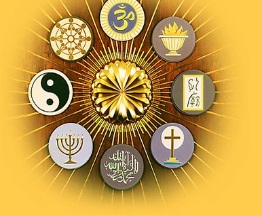 PLAN DE AREA DE EDUCACION RELIGIOSA Responsables:Virgelina Bravo.María Daisy Rojas M.José Santos RodríguezHenry Quinto ValenciaOlga Lucía MoralesINTRODUCCIÓNElaborar una propuesta de contenidos para el área religiosa de acuerdo a los enfoques, temas y contenidos propuestos por la Conferencia Episcopal Colombiana y por los documentos que conforman el magisterio de la Iglesia, es una acción pedagógica que corresponde a los Obispos, como pastores; sin embargo no se puede ignorar la misión del estado en el campo educativo y más bien sumar esfuerzos para educar en la trascendencia de la vida humana, por lo cual la formación integral de la personas reclama la inclusión de contenidos religiosos. La Iglesia cree que “los niños y adolescentes tienen derecho  a que se les estimule a apreciar con recta conciencia los valores morales, a que se les estimule a conocer y amar más a Dios; la Iglesia ruega a quienes estén al frente de la educación procurar que la juventud nunca se vea privada de este sagrado derecho”. Los autores del presente proyecto de área toman como base la educación recibida en la familia y la sociedad buscando configurar para cada niño y cada joven y proyecto de vida, para que llegando a conocer quien es como persona, que medios y ayudas tiene y que metas se propone, llegue a ser mejor persona y más creyente.Tener en cuenta los enfoque, los problemas, los temas hace inagotable la vida y como toda área de plan de estudios se tiene: marco legal, orientación pastoral, objetivos, conjunto de estudios, plan operativo y por último un plan de asignatura par cada nivel y cada grado.Se espera que esta propuesta sea de gran ayuda en la formación de los niños y jóvenes pero que a la vez sirva para estimular y animar a los educadores de religión escolar.TABLA DE CONTENIDOPág.INTRODUCCIÓNTABLA DE CONTENIDO1. IDENTIFICACION………………………………………………………………………………………….62. INTEGRANTES DEL AREA……………………………………………………………………………...63. JUSTIFICACION…………………………………………………………………………………………...74. MARCO LEGAL……………………………………………………………………………………………94.1 LEY 115 DE 1994………………………………………………………………………………………...94.1.1 ARTICULO 5º. FINES DE LA EDUCACION………………………………………………………104.1.2 ARTICULO 13. OBJETIVOS COMUNES DE TODOS LOS NIVELES………………………...124.1.3 ARTICULO 23. AREAS OBLIGATORIAS Y FUNDAMENTALES……………………………..134.1.4 ARTICULO 24. EDUCACION RELIGIOSA………………………………………………………..134.1.5 ARTICULO 25. FORMACION ETICA Y MORAL…………………………………………………144.2 DIRECTIVA MINISTERIAL No. 02: DESPACHO DELMINISTERIO DE EDUCACION NACIONAL……………………………………………………………..144.2.1 FUNDAMENTOS DE LA EDUCACION RELIGIOSA…………………………………………….144.2.2 EDUCACION RELIGIOSA EN EL PLAN DE ESTUDIOS……………………………………….164.2.3 DOCENTES DE EDUCACION RELIGIOSA………………………………………………………164.2.4 COORDINACION CON LAS IGLESIAS…………………………………………………………...174.3 PROYECTO DECRETO No…………………………………………………………………………...184.4 DECRETO No. 4500 (19 de diciembre de 2006)…………………………………………………..204.5 ORIENTACION PASTORAL SOBRE EDUCACION Y LIBERTAD RELIGIOSA……………….234.5.1 UN CONTEXTO PROMETEDOR…………………………………………………………………...234.5.2 LOS PARTICIPANTES EN LA CLASE DE RELIGION………………………………………….244.5.3 EL CONTENIDO DE LA CLASE DE RELIGION………………………………………………….254.5.4 LA RESPONSABILIDAD EN LA CLASE DE RELIGION………………………………………..274.5.5 LA EVALUACION EN LA EDUCACION RELIGIOSA…………………………………………...284.5.6 ACCIONES EDUCATIVAS Y PASTORALES…………………………………………………….295. ESTRUCTURA GENERAL DEL ÁREA……………………………………………………………….315.1 OBJETIVOS GENERALES DEL ÁREA DE EDUCACIÓN RELIGIOSA………………………...315.2 OBJETIVOS GENERALES DE LA EDUCACIÓN RELIGIOSA POR NIVELES………………..315.2.1 PREESCOLAR……………………………………………………………………………………….315.2.2 BASICA PRIMARIA………………………………………………………………………………….325.2.3 BASICA SECUNDARIA……………………………………………………………………………..335.2.4 EDUCACION MEDIA…………………………………………………………………………………345.3 OBJETIVOS GENERALES POR GRADOS…………………………………………………………355.3.1 GRADO “0”……………………………………………………………………………………………355.3.2 GRADO PRIMERO…………………………………………………………………………………...355.3.3 GRADO SEGUNDO………………………………………………………………………………….355.3.4 GRADO TERCERO…………………………………………………………………………………..355.3.5 GRADO CUARTO…………………………………………………………………………………….365.3.6 GRADO QUINTO……………………………………………………………………………………..365.3.7 GRADO SEXTO………………………………………………………………………………………365.3.8 GRADO SÉPTIMO……………………………………………………………………………………375.3.9 GRADO OCTAVO…………………………………………………………………………………….375.3.10 GRADO NOVENO…………………………………………………………………………………..385.3.11 GRADO DÉCIMO……………………………………………………………………………………385.3.12 GRADO UNDÉCIMO………………………………………………………………………………..385.4 OBJETIVOS, APRENDIZAJES BASICOS Y COMPETENCIAS………………………………….395.4.1 SABER COMPRENDER……………………………………………………………………………..395.4.2 SABER DAR RAZON DE LA FE…………………………………………………………………...395.4.3 SABER INTEGRAR FE Y VIDA…………………………………………………………………….405.4.4 SABER APLICAR  A LA REALIDAD……………………………………………………………...406. PLAN OPERATIVO……………………………………………………………………………………...416.1 ENFOQUES……………………………………………………………………………………………..416.1.1 ANTROPOLÓGICO…………………………………………………………………………………..426.1.2  BÍBLICO……………………………………………………………………………………………....436.1.3 CRISTOLÓGICO……………………………………………………………………………………...436.1.4 ECLESIOLÓGICO…………………………………………………………………………………....436.2 METODOLOGIA………………………………………………………………………………………...446.3 RECURSOS……………………………………………………………………………………………..446.4 EVALUACION…………………………………………………………………………………………..457. ESTRUCTURA CURRICULAR. ………………………………………………………………………..467.1 CONTENIDOS POR ENFOQUES Y GRADOS……………………………………………………..467.1.1 PREESCOLAR. ………………………………………………………………………………………467.1.2 GRADO PRIMERO…………………………………………………………………………………...477.1.3 GRADO SEGUNDO……………………………………………………………………………….....487.1.4 GRADO TERCERO………………………………………………………………………………......497.1.5 GRADO CUARTO………………………………………………………………………………........507.1.6 GRADO QUINTO……………………………………………………………………………….........517.1.7 GRADO SEXTO………………………………………………………………………………...........527.1.8 GRADO SÉPTIMO……………………………………………………………………………….......537.1.9 GRADO OCTAVO………………………………………………………………………………........557.1.10GRADO NOVENO……………………………………………………………………………….......567.1.11 GRADO DÉCIMO……………………………………………………………………………….......577.1.12 GRADO UNDÉCIMO………………………………………………………………………………..588. PLAN DE ASIGNATURA POR GRADOS……………………………………………………….........59CONCLUSIONESBIBLIOGRAFÍAIDENTIFICACIONInstitución  Educativa San Isidoro. El Espinal. Tolima.     UBICACIÓN: CALLE 12. Cra. 6ª Esquina.TELEFONO: 2391574AREA: EDUCACION RELIGIOSA AÑO: 2016-2017 DEPARTAMENTO: TOLIMAMUNICIPIO: El EspinalJORNADA: DobleRECTOR: Esp. GILBERTO CARVAJAL C.COORDINADOR ACADEMICO: JAIME ALIRIO BARRERO MREPRESENTANTE DE AREA: HENRY QUINTO VALENCIA2. INTEGRANTES DEL AREA Virgelina Bravo.María Daisy Rojas M.     José Santos Rodríguez     Henry Quinto Valencia    Olga Lucía MoralesDIAGNÓSTICOPara este año 2016 en la Institución Educativa San Isidoro, se encuentran matriculados                estudiantes, de ellos el   % pertenecen a otras denominaciones religiosas, tales como: Iglesia Manantial de vida, Iglesia de los Mormones, Testigos de Jehová, Pentecostal, Semillas de vida, Iglesia Internacional Mira, Movimiento Misionero Mundial, Rey de Reyes, Iglesia Cuadrangular.3. JUSTIFICACIONLa existencia del área de Religión es tan válida en el contexto educativo como cualquiera de las áreas. A continuación se presentan algunas consideraciones de tipo axiológico, moral, social, pedagógico y legal que justifican la formación en esta importante y trascendental dimensión de la Persona:Los seres humanos comportan unas necesidades que requieren una educación en  la religiosidad siendo ella  una dimensión humana específica. El estado tiene la obligación de  ofrecer una formación  integral, por lo tanto no puede prescindir ni ignorar la dimensión religiosa de la persona.La familia tiene derecho a que sus hijos reciban una educación religiosa.Los (as) estudiantes requieren para su formación y desarrollo integral de  elementos doctrinales necesarios para que sepan dar razón a su fe.La enseñanza de la religión tampoco puede reducirse al aprendizaje memorístico de una serie de fórmulas doctrinales, sino que debe estimular el desarrollo de habilidades cognoscitivas; observación, investigación, comprensión, transferencia del aprendizaje a situaciones  concretas, solución de problemas, análisis de la realidad, a la luz de la fe y juicio crítico. Internalización de valores que ayudan a las (os) estudiantes a superar los condicionamientos que les dificulta su formación como hombres nuevos a imagen de Jesús.El área de Educación Religiosa, se propone la formación  de un hombre nuevo, a la luz de una serie de principios  doctrinales que sustentan la acción evangelizadora.En los colegios del Estado, debe tenerse en cuenta las expectativas y legítimas aspiraciones que en materia de formación religiosa tienen los padres de familia, en su inmensa mayoría pertenecientes a la Iglesia Católica, por lo tanto,  las posibilidades catequísticas son un deber, en coherencia con su finalidad educativa de favorecer la maduración  de la fe y la síntesis: fe- vida y fe-cultura La religión contribuye a la personalización de las (os) alumnas (os), educando para la conciencia de su valor personal, los descubrimientos de motivaciones de vida, la auténtica libertad interior, las relaciones interpersonales auténticas y el sentido social. 4. MARCO LEGAL4.1 LEY 115 DE 1994(Febrero 8)Diario oficial No. 41.214, de 8 de febrero de 1994Por la cual se expide la ley general de educaciónLa ley 115 de 1994 señala que:“La educación religiosa se ofrecerá en todos los establecimientos educativos, observando la garantía constitucional según la cual en los establecimientos del Estado ninguna persona podrá ser obligada a recibirla”“Se garantiza el derecho a recibir educación religiosa;  los establecimientos educativos la establecerán sin perjuicio de las garantías constitucionales de libertad de conciencia, libertad de cultos y el derecho de los padres de familia de escoger el tipo de educación para sus hijos menores”“La formación ética y moral se promoverá en el establecimiento educativo a través del currículo, de los contenidos académicos  pertinentes, del ambiente, del comportamiento honesto de directivos, educadores, y personal administrativos, de la aplicación recta y  justa de las normas de la institución, y demás mecanismos que contemple el proyecto educativo institucional”.Adicionalmente, en la reglamentación, es necesario tener en cuenta que la ley establece un cambio en la manera de impartir  la educación. Las nociones de clase o cátedra, currículo nacional, educación memorística y muchas otras características de la educación tradicional, han sido superadas por la pedagogía contemporánea.De acuerdo  con la ley 115  no existe un currículo nacional. Se definen unas áreas obligatorias para todo el territorio, y comprenden: ciencias Naturales y Educación Ambiental; educación artística; Educación  ética y valores humanas ; Educación Física Recreación y Deportes; Educación Religiosa; Humanidades, Lengua Castellana e Idiomas Extranjeros; Matemáticas y Tecnología e Informática. El currículo, el contenido y la forma como se impartirán estas áreas se determinan en cada institución educativa.En su autonomía, la institución establece si cada área de formación es desarrollada a través de asignaturas, proyectos o cualquier otra estrategia didáctica escolar o extraescolar. Todos estos acuerdos se expresan en el proyecto educativo institucional que debe construir cada colegio a través de sus órganos de gobierno y representación. El currículo  debe centrarse en los aprendizajes de los alumnos  y debe tener en cuenta las condiciones  de la comunidad educativa en la que se desarrolla.En síntesis, el área de educación Religiosa es un componente de la formación que  las instituciones debes estructurar, bajo el respeto a las garantías constitucionales en materia de libertad religiosa. El modelo curricular  descentralizado  del país no admite una única forma de llevar a cabo el desarrollo de esta área y, mucho menos, que la noción de “clase de religión” tenga oportunidad de ser considerada como única alternativa.4.1.1 ARTICULO 5º. FINES DE LA EDUCACION.De conformidad con el artículo 67 de la constitución política, la educación se desarrollara atendiendo a los siguientes fines: El pleno desarrollo de la personalidad sin mas limitaciones que las que le imponen los derechos de los demás y el orden jurídico, dentro de un proceso de formación integral, física, psíquica, intelectual, moral, espiritual, social, afectiva, ética, cívica y demás calores humanos.La formación  en el respeto a la vida y a los demás derechos humanos, a la paz, a los principios democráticos, de convivencia, pluralismo,  justicia, solidaridad y equidad, así como en el ejercicio de la tolerancia y de la libertad.La formación para facilitar la participación de todos en las decisiones que los afectan en la vida económica, política, administrativa y cultural de la nación.La formación en el respeto a la autoridad legítima y a la ley, a la cultura nacional, a la historia colombiana y a los símbolos patrios.La adquisición  y generación de los conocimientos  científicos y técnicos más avanzados, humanísticos, históricos, sociales, geográficos y estéticos, mediante la apropiación de hábitos intelectuales adecuados para el desarrollo del saber.El estudio y la compresión  critica de la cultura nacional y de la diversidad étnica y cultural del país, como fundamento de la unidad nacional y de su identidad. El acceso al conocimiento, la ciencia, la técnica, y demás bienes y valores de la cultura, el momento de la investigación y el estímulo a la creación artística en sus diferentes manifestaciones.La creación y fomento de una conciencia de la soberanía nacional y para la práctica de la solidaridad  y la integración con el mundo, en especial con Latinoamérica y el caribe.El desarrollo de la capacidad crítica, reflexiva y analítica que fortalezca el avance científico y tecnológico nacional,  orientando con prioridad al mejoramiento cultural y de la calidad de la vida de la población, a la participación en la búsqueda de alternativas de solución a los problemas y al progreso social y económico del país.La adquisición de una conciencia para la conservación, protección y mejoramiento del medio ambiente, de la calidad de vida, del uso racional de los recursos naturales, de la prevención de desastres, dentro de una cultura ecológica y del riesgo y del riesgo y de la defensa del patrimonio cultural de la Nación.la formación  en la práctica del trabajo, mediante los conocimientos técnicos y habilidades, así como en la valoración del mismo como fundamento del desarrollo individual y socialla formación para la promoción y preservación  de la salud y la higiene, la prevención integral de problemas socialmente relevantes, la educación física, la recreación, el deporte  y la utilización del tiempo librela promoción en la persona y en la sociedad de la capacidad para crear, investigar, adoptar la tecnología que se requiere en los procesos de desarrollo del país y le permita al educando ingresar al sector productivo.4.1.2 ARTICULO 13. OBJETIVOS COMUNES DE TODOS LOS NIVELES Es objetivo primordial de todos y cada uno de los niveles educativos el desarrollo integral de los educandos mediante acciones estructurales encaminadas a:Formar la personalidad y la capacidad de asumir con responsabilidad y autonomía sus derechos y deberesProporcionar una sólida formación ética y moral, y fomentar la práctica del Fomentar en la institución educativa, prácticas democráticas para el aprendizaje de los principios y valore de la participación y organización ciudadana y estimular la autonomía y la responsabilidad.Desarrollar una sana sexualidad que promueva el conocimiento de si mismo y la autoestima, la construcción de la identidad sexual dentro del respeto por la afectividad, el respeto mutuo y prepararse para una vida familiar armónica y responsable Crear y fomentar una conciencia de solidaridad internacionalDesarrollar acciones de orientación escolar, profesional y ocupacionalFormar una conciencia educativa para el esfuerzo y el trabajoFomentar el  interés y el respeto por la identidad cultural de los grupos étnicos.4.1.3 ARTICULO 23. AREAS OBLIGATORIAS Y FUNDAMENTALESPara el logro de los objetivos de la educación básica se establecen áreas obligatorias y fundamentales del conocimiento y de la formación que necesariamente se tendrán que ofrecer de acuerdo con el currículo y el proyecto educativo institucional.Los grupos de áreas  obligatorias y fundamentales que comprenderán un mínimo del 80% del plan de estudios, son los siguientes:Ciencias naturales y educación ambientalCiencias sociales, historia, geografía, constitución política y democraciaEducación artística y culturalEducación ética y en valores humanosEducación física recreación y deportesEducación religiosaHumanidades lengua castellana e idiomas extranjerosMatemáticasTecnología e informáticaPARAGRAFO. La educación religiosa se ofrecerá en todos los establecimientos educativos, observando la garantía constitucional según la cual, en los establecimientos del Estado ninguna persona podrá ser obligada a recibirla.4.1.4 ARTICULO 24. EDUCACION RELIGIOSASe garantiza el derecho a recibir educación religiosa; los establecimientos educativos la establecerán sin perjuicio de las garantías constitucionales de libertad de conciencia, libertad de cultos y el derecho de los padres de familia Escoger el tipo de educación para sus hijos menores, así como el precepto constitucional según el cual en los establecimientos  del estado ninguna persona podrá ser obligada a recibir educación religiosa.En todo caso la educación religiosa se impartirá de acuerdo con lo establecido en la ley estatutaria que desarrolla el derecho  de libertad religiosa y de cultos.4.1.5 ARTICULO 25. FORMACION ETICA Y MORALLa formación ética y moral se promoverá en el establecimiento educativo a través del currículo, de los contenidos académicos pertinentes, del ambiente, del comportamiento honesto de directivos, educadores y personal administrativo, de la aplicación recta y justa de las normas de la institución, y demás4.2 DIRECTIVA MINISTERIAL No. 02: DESPACHO DEL MINISTERIO DE EDUCACION NACIONAL PARA: GOBERNADORES, ALCALDES, SECRETARIOS DE EDUCACION, RECTORES  Y DIRECTORES DE ESTABLECIMIENTOS  EDUCATIVOS.DE: MINISTRA DE EDUCACION NACIONALASUNTO: ORIENTACIONES SOBRE EDUCACION RELIGIOSAFECHA: 5 DE FEBRERO DE 2004Ante las diversas inquietudes y consultas sobre la organización y desarrollo del área de formación Educación Religiosa, establecida de acuerdo con la ley General de Educación, el Ministerio de Educación formula las siguientes orientaciones.4.2.1 FUNDAMENTOS DE LA EDUCACION RELIGIOSALa educación religiosa debe ofrecerse en todos los establecimientos educativos de carácter estatal y no estatal, de acuerdo con la ley 115 de 1994 que la define como una de las áreas obligatorias del conocimiento y la formación.Los padres tienen el derecho de escoger  el tipo de educación religiosa y moral para sus hijos y es deber  del estado garantizarles una educación acorde con sus propias convicciones, de conformidad con los tratados internacionales y con la ley 133 de 1994, que desarrolla  el articulo el articulo 19 de la constitución política, ley estatutaria sobre el derecho de libertad religiosa y de cultos.La educación religiosa que los establecimientos educativos  estatales tienen el deber de ofrecer es aquella que haya sido regulada por medio de acuerdos  que el estado haya suscrito con la iglesia o confesión  de la respectiva religión, en el marco del articulo 15 de la ley 133 de 1994, cuyo objeto incluya la educación religiosa y la asistencia religiosa en los establecimientos educativos oficiales, a quienes la deseen recibir.El estado Colombiano, a través de los establecimientos  educativos que prestan el servicio publico de la educación, debe cumplir lo previsto en el articulo XII del concordato suscrito en 1973 entre la republica de Colombia y la santa sede sobre la educación religiosa católica, así como lo previsto en los artículos VII a IX del convenio de Derecho Publico interno No. 1, promulgado mediante decreto 354 de 1998 sobre la  enseñanza religiosa cristiana no católica.Las instituciones educativas no estatales deben ofrecer el área de Educación Religiosa. En ejercicio del derecho de libertad de enseñanza, estas instituciones tienen autonomía para determinar el tipo  de educación  y asistencia religiosa que ofrecen y las condiciones de este servicio para sus usuarios, de acuerdo con el proyecto educativo institucional.Los establecimientos educativos estatales facilitaran a los miembros de la comunidad educativa, la realización y participación en los actos de oración, de culto y demás actividades propias del derecho a recibir Asistencia Religiosa, asi como la protección a los miembros de la comunidad educativa que no profesen ningún credo religioso ni9 practiquen culto alguno. Estas actividades se deben realizar de conformidad con los literales e) y f) del articulo 6º y el articulo 8º de la ley 133 de 1994, y con lo dispuesto en los acuerdos que el Estado suscriba conforme al articulo 15 de esta ley.4.2.2 EDUCACION RELIGIOSA EN EL PLAN DE ESTUDIOSLa educación Religiosa debe impartirse de acuerdo con los programas que presenten las autoridades de las iglesias  y los aprendizajes básicos que consideren pertinentes para cada conjunto de grados, así los criterios de evaluación de los mismos.Estos programas deben estar articulados con la educación ciudadana, en aspectos como la convivencia y la paz, el desarrollo moral, la toma de conciencia de la propia identidad y al mismo tiempo el reconocimiento y respeto de la pluralidad cultural y religiosa, la resolución pacifica de conflictos, el respeto de los derechos humanos, la protección del medio ambiente y la participación en la sociedad democrática.Los establecimientos educativos  estatales asignaran para el desarrollo de las actividades académicas de la Educación Religiosa, un tiempo especifico en el plan de estudios, como parte del conjunto de áreas obligatorias y fundamentales del conocimiento y de la formación, según lo determine el proyecto educativo institucional.La evaluación de los estudiantes en Educación religiosa hará parte de los informes periódicos  de evaluación y del informe general del desempeño de los estudiantes y será tenida en cuenta para su promoción. En todo caso, no habrá lugar a ningún tipo de discriminación respecto de quienes opten por no tomar la mencionada  educación religiosa.4.2.3 DOCENTES DE EDUCACION RELIGIOSALa asignación académica de educación religiosa debe hacerse a docentes de esa especialidad o que posean estudios correspondientes al área y tengan certificación de idoneidad expedida por la respectiva autoridad eclesiástica, según lo establecido en el literal i) articulo 6 de la ley 133 de 1994.Ningún docente estatal podrá usar su cátedra, de manera sistemática u ocasional, para hacer proselitismo religioso o para impartir una educación religiosa que no corresponda a la que l establecimiento educativo debe ofrecer en virtud de acuerdos suscritos entre el estado y la respectiva iglesia o confesión, y al tipo de educación religiosa escogida por los padres o con la voluntad, tacita o expresa manifestada por ellos en el acto de matricula.En la conformación de las plantas de personal las entidades territoriales asignaran a los establecimientos educativos el número de Docentes que requieran para la educación religiosa de acuerdo con la intensidad horaria asignada en el respectivo proyecto educativo institucional. Lo anterior debe estar de acuerdo con la relación alumno-docente establecida en el decreto 3020 de 2002.4.2.4 COORDINACION CON LAS IGLESIASLos administradores y prestadores del servicio público de la educación facilitaran a las autoridades de las iglesias de la religión que se enseña, la realización de actividades destinadas a verificar la forma  como se imparte la educación religiosa. Así mismo su participación en el logro de los fines y objetivos comunes de la educación y del proyecto institucional.CECILIA MARIA VELEZ WHITEMinistra de Educación Nacional4.3 PROYECTO DECRETO No.Por el cual se establecerán normas sobre  la educación religiosa en los establecimientos oficiales y privados de educación preescolar, básica y media de acuerdo con la Ley 115 de 1994 y la Ley 133 de 1994.EL PRESIDENTE DE LA REPUBLICA DE COLOMBIAEn el ejercicio de sus facultades y legales, en especial las conferencias en el numeral 11 del artículo 189 de la constitución política de Colombia y el numeral  5.2 del artículo 5 de la ley 715 de 2001.DECRETAArtículo 1. Ámbito. El presente decreto tiene por objeto  regular la educación religiosa como área del conocimiento y la formación en los niveles de preescolar, básica y media en los establecimientos en el artículo 68 de la constitución política sobre la libertad religiosa y de cultos, desarrollados en la ley estatutaria 133 de 1994.Articulo 2. Educación Religiosa. Los establecimientos educativos asignaran  para el desarrollo  de las actividades académicas de la educación religiosa, un tiempo específico en el plan de estudios, como parte del conjunto  de áreas obligatorias y fundamentales del conocimiento y de la formación, según lo determine el Proyecto Educativo Institucional.Estos programas  deben  estar articulados con la educación ciudadana, en aspectos como la convivencia y la paz, el desarrollo moral, la toma de conciencia de la propia identidad y al mismo tiempo el reconocimiento y el respeto  de la pluralidad cultural y religiosa, la resolución pacífica de conflictos, el respeto de los derechos humanos, la protección del medio ambiente y la participación en la sociedad democrática.La educación religiosa que los establecimientos educativos  tienen el deber de ofrecer es aquella que se fundamenta en los principios  establecidos  en la Constitución Política, la Ley 115 de 1994 y la Ley 133 de 1994.Artículo 3. Libertad religiosa. El establecimiento educativo respeta la libertad religiosa de los estudiantes al garantizar la opción de tomar la educación religiosa que se ofrece, aunque no corresponda a su credo, o de no recibir ninguna enseñanza religiosa. Esta decisión deberá ser adoptada por los padres o tutores legales de los menores o por los estudiantes si son mayores de edad.Os establecimientos educativos facilitaran a los miembros de la comunidad educativa, la realización y participación  en los actos de oración, de culto y demás actividades propias del derecho a recibir asistencia religiosa, así como a los que no profesen ningún credo religioso ni practiquen culto alguno el ejercicio de la opción de abstenerse de participar en tal tipo de actos.Estas actividades se deben realizar de conformidad con los literales e) y f) del articulo 6º y el aticulo8º  de la ley 1633 de 1994, y con lo dispuesto  en los acuerdos que el estado suscriba conforme al articulo 15 de esta ley.Articulo 4. Coordinación.  Los administradores y prestadores del servicio público de la educación facilitaran a las autoridades de las iglesias su participación  en el logro de los fines y objetivos comunes de la educación y del proyecto educativo institucional.Articulo 5. Evaluación. La evaluación   de los estudiantes en educación religiosa  hará parte de los informes periódicos de evaluación y del informe general del desempeño de los estudiantes y será tenida en cuenta para su promoción. En todo caso, no habrá lugar a ningún tipo de discriminación respecto de quienes opten por no tomar la mencionada educación religiosa. Articuelo 6. Docentes. La asignación académica de educación religiosa debe hacerse a docentes de esa especialidad o que posean estudios correspondientes al área y tengan certificación de idoneidad  expedida por la  respectiva autoridad eclesiástica, según lo establecido en el literal i) articulo 6 de la Ley 133 de 1994.Ningún docente estatal podrá usar su cátedra de manera sistemática u ocasional, para hacer proselitismo religioso o para impartir una educación religiosa en beneficio de un credo especifico.En la conformación  de las plantas de personal las entidades territoriales asignaran a los establecimientos educativos estatales el número de docentes que requiera  para la educación religiosa, de acuerdo  con la intensidad horaria asignada en el respectivo proyecto educativo institucional. Lo anterior debe estar de a cuerdo con la relación alumno-docente establecida en el decreto 3020 de 2002.4.4 DECRETO No. 4500 (19 de diciembre de 2006)Por el cual se establecen normas sobre la educación religiosa en los establecimientos oficiales y privados de educación preescolar, básica y media de acuerdo con la Ley 115 de 1994 y la Ley 133 de 1994.EL PRESIDENTE DE LA REPUBLICA DE COLOMBIA En ejercicio  de sus facultades constitucionales y legales, en especial las conferidas en el numeral 11 del articulo 189 de la Constitución Política de Colombia y el numeral 5.2 del articulo 5 de la Ley 715 de 2001.DECRETAArticulo 1. Ámbito de aplicación. El presente decreto regula  el desarrollo del área de Educación Religiosa en los establecimientos educativos que imparten educación formal en los niveles de educación preescolar, básica y media. Articulo 2. El área de Educación Religiosa.  Todos los establecimientos educativos que imparten  educación formal ofrecerán, dentro del currículo y en el plan de estudios, el área  de Educación Religiosa como obligatoria y fundamental, con la intensidad horaria que defina el Proyecto Educativo Institucional, con sujeción a lo previsto en los artículos 68 de la C.P.N., 23 y 24 de la Ley 115 de 1994 y la Ley 133 de 1994.Articulo 3. Desarrollo y contenido del Área.  La intensidad horaria a que se refiere el articulo anterior, se determinara teniendo en cuenta que la educación religiosa se fundamenta en una concepción integral de la persona sin desconocer su dimensión trascendente y considerando tanto los aspectos académicos como los formativos.Articulo 4. Evaluación. La evaluación  de los estudiantes en educación religiosa hará parte de los informes periódicos de evaluación y del informe general del desempeño de los estudiantes  y será tenida en cuenta para su promoción. En todo caso, al estudiante  que  opte por no tomar la educación religiosa ofrecida por  el establecimiento educativo se le ofrecerá un programa alternativo  el cual deberá estar previsto en el PEI con base en el cual se le evaluara.Articulo 5. Libertad religiosa. Los estudiantes ejercen su derecho a la libertad religiosa al optar o no por tomar la educación religiosa que se ofrece en su establecimiento educativo, aunque no corresponda a su credo, y en tal caso a realizar las actividades relacionadas con esta ares de acuerdo con lo previsto en el proyecto educativo institucional –PIE. Esta decisión deberá ser adoptada por los padres o tutores legales de los menores o por los estudiantes si son mayores de edad.Articulo 6. Docentes. La  asignación académica de educación religiosa debe hacerse a docentes de esta especialidad o que posean estudios correspondientes al área y tengan certificación de idoneidad expedida  por la respectiva autoridad eclesiástica, según lo establecido en el literal  i) articulo 6 de la ley 133 de 1994.Ningún docente estatal podrá usar su cátedra de manera sistemática u ocasional para hacer proselitismo religioso o para impartir una educación religiosa en beneficio de un credo específico.Articulo 7. Plantes de personal. En la conformación de las plantas de personal las entidades territoriales asignaran a los establecimientos educativos estatales el número de docentes que requieran para educación religiosa, de acuerdo con la intensidad horaria asignada en el respectivo proyecto educativo institucional. En todo caso los docentes asignados al área de religión cuenta para la relación alumno-docente establecida en el decreto 3020 de 2002 de la entidad territorial.Articulo 8. Deberes de los padres de familia.  Los padres de familia a través de los órganos de participación contemplados en el decreto 1286 del 2005 velaran porque el área de educación religiosa sea impartida de acuerdo con lo señalado en el proyecto educativo institucional.Articulo 9. Vigencia. El presente decreto rige a partir de su publicación. PUIBLIQUESE Y CUMPLASEDado en Bogota, D.C; CECILA MARIA VELEZ WHITEMinistra de Educación Nacional                    Original firmado4.5 ORIENTACION PASTORAL SOBRE EDUCACION Y LIBERTAD RELIGIOSACONFERENCIA EPISCOPAL DE COLOMBIALXIII ASAMBLEA PLANRIA EXTRAORDINARIA(SANTAFE DE BOGOTA D.C., 3 AL 7 DE FEBRERO DE 1.997)A LOS SACERDOTES, RELIGIOSOS Y RELIGIOSAS, A LOS DIACONOS A LOS CAPELLANES  Y PROFESORES DE RELIGION, A LOS RECTORES A LOS DOCENTES Y PADRES DE FAMILIA Y A LOS ESTUDIANTES4.5.1 UN CONTEXTO PROMETEDORCon gran satisfacción acogió en su momento, la comunidad educativa nacional, la incorporación del desarrollo de valores religiosos dentro del marco de fines, objetivos y contenidos de la educación, plasmados en  la Ley 115 de 1.994.Con igual expectativa se acogió el desarrollo legislativo del derecho de libertad religiosa y de cultos a través de la ley estatutaria No. 133 de 1.994, que reconoce dentro del marco de derechos de los ciudadanos y de las iglesias y confesiones religiosas, los derechos de recibir e impartir educación y asistencia religiosa ajustada al propio credo religioso.Acompañando a las escuelas y colegios en los procesos de elaboración de sus proyectos educativos institucionales detectamos esfuerzos y avances laudables de los educadores, los educandos y los padres de familia para configurar un servicio educativo de calidad. Detectamos también algunas carencias en lo pertinente a la educación religiosa, que motivan esta orientación pastoral dirigida a exhortar a todos los responsables de la pastoral educativa para que colaboren eficazmente con las instituciones educativas para que ellas puedan ubicar la dimensión religiosa en el puesto que le corresponde dentro de la educación escolar.El área de Educación Religiosa, establecida en el art. 23 de la Ley 115, para el desarrollo de las expectativas de orden religioso indicadas en el  marco de fines y objetivos de la educación, quedó sujeta a un régimen especial, por estar vinculada a los derechos de libertad de conciencia, de libertad religiosa y de cultos y el derecho de patria potestad. Así lo indica el parágrafo del artículo 23 y el artículo 24 de la ley 115. Conviene aclarar el alcance de ese régimen especial en aspectos que hoy se discuten en los colegios y escuelas y que motivan esta orientación pastoral.4.5.2 LOS PARTICIPANTES EN LA CLASE DE RELIGION Se preguntan en las instituciones educativas sobre quienes pueden participar en la clase de religión. La pregunta se extiende al tema de la obligatoriedad, el cual abarca el ofrecimiento del servicio y la opción de tomarlo o no tomarlo. De conformidad con los art. 23 y 24 de la ley 115 y con el art. 6, incisos “g”  y “h” el ofrecimiento del servicio es obligatorio para todas los instituciones educativas y la decisión de tomar o no tomar el servicio corresponde a los padres de familia por sus hijos si son menores de edad y a los alumnos si son mayores de edad. Para la institución educativa esta disposición no significa que deba preguntar a los padres y alumnos sobre el credo religioso que profesan; ella solo debe informarles sobre el tipo de educación religiosa, que la institución está ofreciendo y las condiciones dentro de la cuales se desarrollará ese servicio.Algunos educadores ven estas disposiciones como factores que generan problemas organizativos en las instituciones, pero aún en el caso de que fueran traumatismos muy notables, no podrían tener más valor que la voluntad de respetar los derechos fundamentales que se quieren salvaguardar en estas disposiciones. La eventualidad que algunos alumnos cursen solo ocho áreas obligatorias y fundamentales y una gran mayoría  las nueve establecidas en el art. 23 de la ley 115 de 1.994, no debe tomarse como motivo para debilitar el desarrollo de la educación religiosa. Es un aspecto que forma parte de la flexibilidad que las instituciones educativas debe  tener hoy en el servicio de las personas y  familias. La escuela puede proyectar actividades alternativas para ofrecer a los alumnos cuyos padres no hayan tomado la educación religiosa que se ofrece.Para que estas decisiones sean  tomadas en conciencia, con responsabilidad y en relación con criterios válidos, es necesario que las instituciones educativas se informe con plena transparencia a los padres de familia y a los alumnos sobre el tipo de educación y asistencia religiosa que se está ofreciendo y el valor que tiene para la formación integral del alumno.  Si en este momento se imparte educación religiosa de contenido católico, orientada por un profesor católico, no es por razones de confesionalidad institucional de la escuela estatal sino porque la iglesia católica está presentando el servicio en el marco del art. XII del concordato, como lo dispone la ley 133 de 1.994. Artículo 15 y su Decreto reglamentario 782 de 1.995, en los Art. 13 y 14. También porque existe la demanda del servicio por parte de los padres de familia y porque hay docentes del servicio público que se reconocen idóneos y que libremente asumen la cátedra de religión dentro de sus funciones. El ofrecimiento de este tipo de educación religiosa no significa un compromiso de confesionalidad de la institución educativa; significa un compromiso de la institución en la protección y garantía de los derechos y valores religiosos de las familias y miembros de la comunidad educativa.La escuela privada debe ofrecer también el área de educación religiosa, como lo disponible en el  art. 23 de la ley 115. Pero debe tener en cuenta que el precepto constitucional del art. 68, inciso 4 solo cobija a las instituciones educativas del estado. Por consiguiente, en ejercicio del derecho de libertad de enseñanza, los colegios privados tienen autonomía para definir, en su proyecto educativo instituciones, el tipo de educación religiosa que ofrecen y las condiciones para la prestación del servicio, en lo referente a la obligatoriedad.4.5.3 EL CONTENIDO DE LA CLASE DE RELIGIONSe preguntan en las instituciones educativas por el enfoque, contenido y orientación global de la educación religiosa. La ley 133, art. 6  se acogió a lo establecido en los pactos internacionales sobre derechos humanos, en el sentido de garantizar a los padres una educación religiosa para sus hijos, que se ajuste a su credo religioso y a la enseñanza de la religión a la que pertenecen. Es el mismo principio que sustenta lo dispuesto en el art. XII del concordato sobre el contenido de la educación religiosa de contenido católico. De estas disposiciones se deduce que no se trata de una cátedra de cultura religiosa, ni de filosofía, psicología o sociología de la religión, aunque estas ciencias se tienen en cuenta y contribuyen para el  estudio de la experiencia religiosa. En la escuela se trata de estudiar la religión a través del estudio de una experiencia religiosa que corresponda al credo religioso de padres y alumnos. Esta opción establece una educación religiosa, confesional en cuanto al contenido.Es bienvenido a los ambientes educativos el estudio de los temas sobre la relación de distinción y de complementariedad entre la ética y la religión, la ética y la fe. Debe tenerse en cuenta que el área de educación religiosa es distinta del área de educación ética y en valores humanos establecida en el art. 23 de la ley 115, y que se está elaborando con base en la ética filosófica y en las propuestas de una ética civil que contribuya al desarrollo de valores y al afianzamiento de la bases mínimas de una moral para la convivencia social. El área de educación religiosa se vincula a estos propósitos comunes a todas las áreas, pero en desarrollo de sus programas se ocupa internamente del estudio de la experiencia de fe cristiana incluyendo como contenido el componente moral que se deriva de esa fe.Las áreas de educación religiosa y de educación ética y de valores humanos no son iguales ni se excluyen. El área de educación religiosa no se reduce al tema de los valores morales ni tampoco pretende abarcar toda la información ética y en valores de la escuela. Tampoco el área de ética sustituye la educación religiosa ni puede pretender agotar el marco de contenidos educativos sobre ética y moral. Ambas áreas constituyen aspectos primordiales de la educación y deben tener su currículo diferenciado e integrado y el espacio adecuado para su desarrollo. No es equitativo que un área obligatoria y fundamental se le asigne una intensidad de una hora semanal o de mínimos espacios de tiempo en trimestres o semestres. Considerando el tiempo dispuesto por la legislación escolar actual para la actividad semanal de las instituciones educativas, se debe exigir que el área de la educación religiosa tenga al menos dos horas semanales o un tiempo equivalente en aquellas instituciones donde distribuyan el tiempo y las áreas con criterios diferentes a la intensidad horaria semanal.4.5.4 LA RESPONSABILIDAD EN LA CLASE DE RELIGION Se preguntan las instituciones educativas por la responsabilidad en la gestión de la educación religiosa. Las instituciones educativas deben reconocer que la autonomía que les ha reconocido el nuevo ordenamiento jurídico educativo, en el caso de la educación religiosa, debe ejercerse en armonía con la distribución de competencias y responsabilidades establecidas en la ley 133 para el manejo de los asuntos religiosos en la sociedad. A la escuela estatal le corresponde proteger y garantizar el ejercicio de los derechos religiosos de los miembros de la comunidad educativa y para tal efecto establecer las normas con la instituciones religiosas. A los padres de familia les corresponde ejercer  sus derechos de patria potestad e integrar la educación religiosa del hogar con la impartida en la escuela y en las  comunidades eclesiales.La confesionalidad del contenido, que indicamos en el No. 10, hace que la  entidad competente para orientar ese aspecto sea la iglesia o confesión religiosa que enseña. Así lo establece la ley 133 en los art. 6, 7 y 8, en razón a que un estado no – confesional es incompetente para pronunciarse sobre asuntos internos de las religiones. En aplicación de estos principios está dispuesto en el art. XII del concordato el ámbito de la competencia de la iglesia católica. Este es uno de los motivos por los cuales los proyectos educativos institucionales deben prever los mecanismos de relación y dialogo  con los padres de familia y con las autoridades eclesiásticas para el armónico desarrollo de todo lo referente a la educación religiosa.El profesor de religión debe ser idóneo para este servicio. En conciencia debe explorar sus condiciones de idoneidad y vincularse a los servicios de formación permanente que las jurisdicciones eclesiásticas ofrezcan para perfeccionar su competencia en el área. En los mismos términos en que la ley 133 en al art. 6, inciso “i”  establece la certificación de idoneidad, está previsto en el art. XII en el concordato que para la educación religiosa que ofrece la iglesia católica, el obispo como autoridad eclesiástica competente expedirá la certificación de idoneidad. Es necesario que los docentes que en conciencia se sientan inhabilitados para orientar el área de educación religiosa católica, manifiesten esa condición dentro del ejercicio del derecho de libertad de conciencia, para que se pueda proveer a una persona idónea.  Es igualmente necesario que la comunidad respete esas manifestaciones de ética profesional en los docentes que se inhabiliten. ´4.5.5 LA EVALUACION EN LA EDUCACION RELIGIOSA. Se pregunta en  las instituciones educativas si la educación religiosa debe evaluarse y tenerse en cuenta en el informe de los alumnos y en las decisiones sobre su promoción. Consideráramos que también el área de Educación Religiosa debe emitir juicios sobre el avance en la adquisición de los conocimientos y el desarrollo de las capacidades y actitudes de los alumnos atribuibles al proceso pedagógico. Algunas personas interpretan que la posibilidad de que algunos alumnos no tomen la educación religiosa conlleva la no realización de la evaluación para quienes la tomaron frente al cual se debe sustentar que hay que evaluar solamente a los que toman el área y  corregir el equivoco de que el alumno debe obligatoriamente cursar la materia para evaluarlo. Es necesario que en los informes que se entregan a los padres de familia aparezca el área con la denominación explicita que da el artículo 23 de la Ley 115 y las observaciones correspondientes en cada caso.Algunas personas suponen que la promoción académica de los alumnos en el área de Educación Religiosa, esta condicionada a la exteriorización de los aspectos de la experiencia religiosa que tocan la conciencia, la participación en las practicas litúrgicas y  acciones morales de testimonio  de la fe. Es necesario que los profesores de religión contribuyan  a superar este equivoco armonizando todos los elementitos de la evaluación con el carácter propio  de la enseñanza religiosa escolar dentro de un ordenamiento jurídico  de libertad religiosa. Se debe tener en cuenta que los juicios sobre la adquisición de conocimientos, aptitudes y actitudes, en enseñanza religiosa escolar se refieren a las capacidades de los alumnos para el estudio, investigación e interés por el conocimiento  religioso. No se debe pensar por lo tanto, que la enseñanza religiosa escolar pueda ocuparse de la  formación completa  de la vida religiosa de los alumnos;  otras actividades como la catequesis y la liturgia, realizadas  aun en la misma escuela  y en las comunidades eclesiales deben completar la educación religiosa y la formación del cristiano.La acción  de la comunidad educativa para el diseño de los criterios de evaluación educativa, de logros e indicadores de logros propios del área de educación religiosa deben elaborarse, como lo indica el Art. 14 de la resolución 2343 de junio 5 de 1996, consultando a las autoridades religiosas competentes. De esta manera cada iglesia particular orientara  los procesos de educación religiosa en su jurisdicción. Por su parte la conferencia Episcopal, en desarrollo de los programas publicados en 1992, presentara las orientaciones sobre logros e indicadores de logros que permitan el avance de los alumnos en el proceso de conocimiento y formación religiosa.4.5.6 ACCIONES EDUCATIVAS Y PASTORALESEs deseable  que los proyectos educativos institucionales  contemplen la dimensión religiosa no solo agregando el currículo pertinente en el plan de estudios, sino también en la filosofía, objetivos y en el manual de convivencia escolar. Para el efecto las estructuras diocesanas y parroquiales  de pastoral educativa e de pastoral catequística están llamadas a asesorar a las instituciones  educativas en la incorporación del aspecto religioso a los proyectos  educativos.Los padres de familia y los alumnos  dentro de las garantías que reconoce la ley y en el contexto de su fe están invitados a reconocer el deber moral que a todos nos asiste de buscar la verdad respecto  a si mismos, al mundo a Dios y por lo tanto la necesidad de acoger la educación religiosa como espacio para reflexionar  sobre su vida religiosa y conocer los aspectos que forman parte de la fe y la moral cristiana.Los organismos de pastoral educativa en las jurisdicciones eclesiásticas, coordinados con la conferencia Episcopal están llamados a perfeccionar sus servicios a las instituciones educativas, especialmente la atención a la formación inicial y permanente de los profesores de religión.Exhortamos a todos los miembros de las comunidades educativas a conocer el aporte que la educación religiosa brinda a la  formación integral de los estudiantes, al perfeccionamiento de la dimensión religiosa de las personas y las familias y al propósito común de forjar una patria mejor.+ Alberto Giraldo JaramilloArzobispo de PopayánPresidente  de la conferencia Episcopal+ Juan Francisco Sarasti JaramilloArzobispo de Ibagué Vicepresidente de la conferencia Episcopal5. ESTRUCTURA GENERAL DEL ÁREA5.1 OBJETIVOS GENERALES DEL ÁREA DE EDUCACIÓN RELIGIOSAConocer a Jesucristo como  modelo del hombre nuevo, quien con su vida, doctrina, sus obras, sus promesas y gracias a su muerte y resurrección gloriosa, responde a las aspiraciones mas profundas del hombre.Estimular la  sensibilidad y aprecio por el mensaje de Jesucristo y los valores espirituales.Procurar que el estudiante tome conciencia del don recibido de la fe por el bautismo y en la iglesia y de su pertenencia a la misma.Desarrollar el sentido de pertenencia a la iglesia y asumir las responsabilidades que de ellas se derivanIdentificar en la iglesia y en sus sacramentos los signos e instrumentos que comunican la vida de Dios  por Jesucristo, gracias a la acción del espíritu santo.Favorecer el crecimiento de la vida cristiana de cada uno, mediante la oración y la práctica de las virtudes.Formar discernimiento y la comprensión en función de acciones religiosas libres y maduras.Formar personas que sean concientes de su dignidad de hijos de Dios, que mediante el desarrollo de sus potencialidades logre una potencionalidad integral capaz de hacer la síntesis entre: FE, CULTUIRA  y VIDA.5.2 OBJETIVOS GENERALES DE LA EDUCACIÓN RELIGIOSA POR NIVELES5.2.1 PREESCOLAR.Facilitar a los padres de familia la educación de sus hijos de acuerdo a sus convicciones religiosas y morales.Buscar el sentido de la experiencia religiosa  presente en el entorno del niño.Propiciar  el encuentro del niño con objetos y hechos de la vida religiosa para descubrir en ellos su sentido y  valor.Proporcionar al niño la denominación correcta del entorno y hechos de la experiencia religiosa.Capacitar al niño para establecer las relaciones de dependencia que hay entre los objetos y hechos de la experiencia religiosa y entre ellos la formación personal.Ayudar al niño en la toma de conciencia de su identidad religiosa y al reconocimiento y respeto de otras identidades presentes en su entorno religiosoDescubrir a Dios presente en la experiencia religiosa de las personas y comunidades5.2.2 BASICA PRIMARIAFacilitar a los padres de familia la educación de los hijos de acuerdo a  sus convicciones éticas y moralesDistinguir el valor que para los cristianos tiene el mundo, la vida humana y las actitudes que ellos asumen frente a su protección y defensa.Conocer la persona la vida y el mensaje de Jesucristo, centro de la fe cristiana tal como esta testimoniado en la Biblia y en la tradición de la iglesiaEncontrar el significado de las principales manifestaciones del hecho religioso en el contexto socio cultural.identificar los valores éticos y morales de la fe cristiana y sus testimonios en la vida personal y social de los cristianosiniciar el uso correcto de la Biblia especialmente de los evangelios como fuentes privilegiadas para el conocimiento del mensaje cristiano.Aprender los elementos esenciales de los lenguajes a través de los cuales  la religión católica expresa su experiencia religiosaDespertar la sensibilidad y el interés por el problema religioso y por la forma como este se afronta desde el cristianismo.Asumir actitudes personales ante el mensaje religioso basada en el estudio y manejo de las fuentes, documentos y testimonios de la fe Respetar las opciones religiosas que se sigan del proceso educativo y de la educación religiosa adquirida en el hogar y en el contexto socio religiosoConfrontar los conocimientos, procedimientos, y valores adquiridos en clase con la experiencia  religiosa de la familia y la comunidad de pertenencia5.2.3 BASICA SECUNDARIAFacilitar a los padres de familia la educación de sus hijos de acuerdo a sus convicciones religiosas y moralesAdquirir un conocimiento objetivo y sistemático de los contenidos esenciales del catolicismo y sus realizaciones más significativas en la vida de la persona, la familia y la sociedad.Identificar las diversas formas de lenguaje religioso y la experiencia de fe cristiana y católica presentes en las culturas especialmente en las localesInterpretar objetivamente el patrimonio cristiano presente en el contexto sociocultural para valorarlo y contribuir a su renovaciónEstablecer la relación entre el estudio escolar de la fe cristiana y católica y sus vivencias en el ámbito cristiano de las comunidades y grupos eclesiales presentes en la sociedad.Desarrollar la capacidad de confrontar la visión cristiana y católica de la vida con las visiones de otras confesiones cristianas, religiones y sistemas de significado presentes en el contexto sociocultural y religiosoAdquirir destrezas en el manejo  adecuado de los documentos de la fe y la tradición cristianaDesarrollar la capacidad de comprensión y tolerancia con las diversas actitudes que las personas asumen en materia ética y religiosaValorar el papel que la fe católica y cristiana a tenido y sigue teniendo en la vida de la sociedad cristiana y mundialTomar conciencia de los valores y principios morales  de la fe cristiana  y su realización en actitudes y comportamientos.5.2.4 EDUCACION MEDIAFacilitar a los padres de familia la educación de sus hijos de acuerdo a sus convicciones religiosas y morales Sistematizar los conocimientos procedimientos y valores religiosos estudiados en la educación básica para aplicarlos en la vida personal y socialIdentificar la relación entre la fe y la ciencia , la fe y la vida, la fe y la cultura y la fe y la sociedadExplorar el significado cristiano de la dimensión vocacional de la existencia de las profesiones y del trabajo Aprender a realizar proyectos personales y sociales basados en la doctrina social de la iglesiaTomar una actitud madura frente a la propuesta de un proyecto de vida y de sociedad basado en la visión cristiana de la existencia y en la doctrina social de la iglesia5.3 OBJETIVOS GENERALES POR GRADOS.5.3.1 GRADO “1. Crear clima de confianza y acogida.2. Descubrir el amor de Dios como Padre creador.3. Dar a conocer a Jesús hecho hombre.4. Reconocer que muchas familias forman la gran familia humana.5.3.2 GRADO PRIMERO1. Descubrir que la vida tiene múltiples manifestaciones.2. Descubrir algunas manifestaciones del  Amor de Dios  Padre.3. Presentar a  Jesús como dador de vida 4. Descubrir que la vida divina crece y se comunica en la Iglesia.5.3.3 GRADO SEGUNDO1. Descubrir el sentido de la amistad en la relación con los demás2. Reconocer las diferentes maneras  como Dios ama a las personas.3. Desarrollar la capacidad de admiración ante la amistad gratuita de Jesús.4. Desarrollar la capacidad de reconciliación con Dios.5.3.4 GRADO TERCERO1. Comprender que la celebración es expresión de sentimientos profundos del hombre.2. Identificar los acontecimientos más significativos de la vida de los pueblos.3. Desarrollar la capacidad de dar y recibir con alegría4. Descubrir que las celebraciones de la Iglesia son acciones salvadoras de Jesús. 5.3.5 GRADO CUARTO1. Descubrir la vocación cristiana en sus diferentes expresiones.2. Percibir la presencia de Dios acompañando al pueblo de Israel.3. Comprender que Jesús con su misión da  cumplimiento a la promesa de salvación.4. Descubrir en la Iglesia, su vocación de servicio.5.3.6 GRADO QUINTO1. Descubrir en  hechos concretos la fe unida a la vida.2. Descubrir que el pueblo de Dios da testimonio de El  3 .Reconocer en la vida y entrega de Jesús como da testimonio de Dios Padre.4. Comprender como el testimonio de fe de los cristianos  invita a pertenecer a la comunidad eclesial.5.3.7 GRADO SEXTOPresentar la dignidad humana a la luz de la persona de Jesucristo, para descubrir los valores y los criterios que permiten alcanzar la plena realización del hombre.Reconocer que todo hombre es persona con dignidad, deberes y derechos.Reconocer que el hombre y la mujer son creados por Dios a su imagen y semejanza.Identificar a Jesucristo como el Ser en el que el hombre encuentra el pleno sentido de su vocación y destino.Analizar que la razón de la Iglesia es la salvación del hombre y de todos los hombres.5.3.8 GRADO SÉPTIMOPresentar la familia en el Plan de Dios para reconocer su importancia y la misión en la realización del hombre y el bien de la sociedad.Analizar que la institución familiar es absolutamente necesaria para el desarrollo integral de la persona y el bien de la sociedad.Reconocer que en el Plan de Dios la familia es comunidad de vida y de amor para el pleno desarrollo del hombre.Identificar la familia como parte fundamental para construir la Iglesia.Reconocer que la misión evangelizadora de la familia consiste en ser formadora de personas, educadora en la fe y promotora del desarrollo.5.3.9 GRADO OCTAVOPresentar la dimensión comunitaria de la vida cristiana como elemento imprescindible para la construcción de una nueva sociedad.Identificar que el hombre como ser social, vive en comunidad para lograr su realización.Reconocer cómo Dios ha querido salvar al hombre en comunidad.Analizar que la comunidad de los cristianos deber ser signo de unidad y de comunión.Interpretar y valorar la comunidad cristiana como la constructora de unidad y fraternidad universales.5.3.10 GRADO NOVENOAnalizar cómo el hecho moral esta enraizado en la naturaleza humana y en el corazón de la cultura.Determinar que lo distintivo de la vida moral cristiana es el enraizamiento de la morar humana en la acción salvífica de las personas divinas.  El fundamento cristiano de la moral es el misterio de la Santísima Trinidad.Reconocer que la moral cristiana se vive gracias a la acción maternal y magisterial de la Iglesia.Analizar los aspectos prioritarios del compromiso moral del cristiano en el mundo de hoy.5.3.11 GRADO DÉCIMOPresentar lo específico del proyecto de vida cristiana como fuente inspiradora del propio proyecto y de su compromiso con la historia.Determinar que cada experiencia religiosa propone un sentido para el proyecto de vida del hombre.Reconocer que el proyecto de vida de Jesús es propuesta para el proyecto personal del cristiano.Conocer cuáles con los elementos fundamentales del proyecto de vida y cómo se elabora.5.3.12 GRADO UNDÉCIMOPresentar el perfil de la nueva sociedad, fundamentado en la doctrina social de la Iglesia, para participar responsablemente en la construcción de la misma.Comprender que el conocimiento, estudio y análisis pastoral de la realidad son elementos indispensables en la evangelización y en la construcción de la nueva sociedad.Analizar los principios doctrinales  básicos de la doctrina social de la Iglesia para construir la nueva sociedad.Reconocer que los cristianos de acuerdo con la misión y las enseñanzas de la Iglesia deben comprometerse en una acción social integral.5.4 OBJETIVOS, APRENDIZAJES BASICOS Y COMPETENCIASLos anteriores objetivos del área de educación religiosa se traducen en unos aprendizajes básicos que los estudiantes han de lograr. Se han seleccionado cuatro aprendizajes que incluyen diversas competencias derivadas de la naturaleza y finalidades de la educación cristiana.5.4.1 SABER COMPRENDEREs la capacidad de comprender e interpretar la experiencia humana desde la experiencia cristiana y sus lenguajes bíblicos narrativos, litúrgico, cultural moral y sistemático doctrinal. En el proceso de su desarrollo cognoscitivo, los estudiantes podrán adquirir un conocimiento objetivo sistemático y básico de los contenidos y de las fuentes de la revelación cristiana y su experiencia religiosa. Identificaran e interpretaran las manifestaciones del desarrollo histórico y cultural del cristianismo y las expresiones mas significativas y autenticas de la vida de los cristianos.5.4.2 SABER DAR RAZON DE LA FEEs la capacidad de realizar procedimientos y formas de explicación, investigación y expresión de los lenguajes  religiosos, identificando su sentido, valor y correlacionándolo con la cultura y los conocimientos de las demás áreas y campos de la formación. Es la capacidad  de dar razón de la fe en el dialogo con la razón la ciencia y la cultura. En orden de la capacidad de aprender los estudiantes podrán desarrollar destrezas y habilidades para el planeamiento del problema religioso y el manejo de las fuentes de la revelación cristiana: la sagrada escritura, los documentos y hechos principales de la tradición cristiana 5.4.3 SABER INTEGRAR FE Y VIDASe refiere al desarrollo de valores y actitudes fundados en la capacidad de comprender y dar razón de la fe, los estudiantes descubrirán la importancia del problema religioso para la humanidad y valoraran el aporte de la fe cristiana a su proceso de personalización y al desarrollo social. Podrán relacionar la experiencia religiosa cristiana con otras formas de experiencia  religiosa y sistemas de significados  presentes en nuestra cultura y desarrollaran especial respeto y comprensión por las opciones religiosas que surgen de procesos educativos y las de sus conciudadanos. Esta competencia  valorativa actitudinal se refiere  a la capacidad de saber integral a su vida personal el saber religioso estudiado para lograr la síntesis entre fe y vida.5.4.4 SABER APLICAR  A LA REALIDADEs la capacidad de saber aplicar el saber religioso a la realidad social y eclesial en función de un cambio, de una transformación de la cultura y la sociedad y de una renovación en la misma vida cristiana. También, se refiere a la capacidad de valorar el entorno social, ético, cívico, político y económico a la luz de la fe cristiana.6. PLAN OPERATIVODe acuerdo a las reuniones de área efectuadas a comienzo de año 2016, se acordó lo siguiente: 1) Hacer más dinámicas las actividades de clase.2) Encuentros de retiros espirituales y  familiares con la presencia de autoridades religiosas.3) prácticas religiosas de acuerdo al credo que se profese. 4) Celebrar la semana de la fraternidad Isidorista en el mes de septiembre en asocio con el área de ética y valores humanos.5) Conversatorios interreligiosos.6) Formación religiosa a padres de familia entorno a la convivencia.6.1 ENFOQUESLa terminología asociada a la expresión “religión” ha tenido un origen y un uso más extra-eclesial, especialmente ligado a la pedagogía y a la presencia de la religión en las instituciones públicas.  En general la pedagogía identifica varios tipos de educación religiosa, distintos, pero complementarios:La que se lleva a cabo en el hogar, principalmente en la infancia y la niñez, de acuerdo con la fe de los padres. Tiene un carácter vivencial y situacional.La que se realiza en las iglesias y confesiones religiosas en orden a la iniciación y formación de sus miembros en la propia fe.  En el caso de la iglesia católica, tenemos la catequesis en múltiples expresiones.La que se lleva a cabo en la escuela o colegio.  Esta presenta, en occidente una variedad de modelos, si se consideran aspectos como denominación, enfoques, contenidos, valor legal, responsables y metodología.  En medio de esa diversidad se va configurando como un acercamiento con métodos escolares al hecho religioso tomado a partir de sus manifestaciones histórico-culturales y en relación con los fines formativos propios de la escuela o colegio.6.1.1 ANTROPOLÓGICOLos estudiantes buscan respuestas a los problemas relacionados con la búsqueda de sentido de la existencia y con la dimensión trascendente-religiosa de la vida, así como la identificación con la función social de la religión, sus manifestaciones concretas, sus obras y su aporte a la promoción humana y al desarrollo social.Se busca el obrar ético e interpretar adecuadamente el marco de valores y comportamientos éticos originados en el patrimonio religioso de nuestra cultura.Se orienta a integrar la personalidad y apreciar el aporte de la religión a esta exigencia de su crecimiento. También requieren tener criterios para distinguir críticamente la autenticidad e in-autenticidad de la conducta religiosa en orden a la madurez humana y religiosa.Cultivar todas las formas de acercamiento, conocimiento y expresión de la realidad, se requiere por tanto distinguir y apreciar la forma peculiar de encuentro con la realidad que se da desde la experiencia religiosa, y la relación entre el pensamiento religioso, la ciencia y la cultura.Busca comprender la realidad física y espiritual del ser humano, a través de la unión con Dios y el prójimo, mediante la oración y los sacramentos, el testimonio de  los valores espirituales: amor, alegría, paz, paciencia, afabilidad, bondad, fidelidad, mansedumbre, dominio de sí (Gálatas 5, 22-23).6.1.2  BÍBLICOConocer la Sagrada Escritura, como fuente de la historia de Salvación (revelación de Dios, a través de la palabra y de Jesucristo como cumplimiento de esa palabra) además adquirir el hábito de la lectura diaria de la palabra de Dios.6.1.3 CRISTOLÓGICO Los cristianos afirmamos que Dios ha querido establecer una relación de amistad con todos los hombres mediante una alianza perenne, ha querido estar tan cerca de los hombres  que Él mismo se ha hecho hombre.  Dicha amistad se ha verificado y sigue verificándose a través de la encarnación del hijo, de su muerte y su resurrección.Conocemos verdaderamente a Cristo. Podemos conocer su vida y personalidad, aplicando la inteligencia iluminada por al fe, reflexionando sobre todo lo que ha dicho y enseñado, llegando a una visión teológica del misterio de su persona  y de su obra salvadora. A ello se ha dedicado la Iglesia desde su origen, los teólogos de todos los tiempos y culturas. A nosotros nos toca profundizar, conocer, vivir y testimoniar a Jesucristo, guiados por la enseñanza bíblica, la voz de la tradición (las iglesias), nuestra experiencia de vida con Cristo y guiados por el Espíritu Santo para llegar al conocimiento de Jesucristo.6.1.4 ECLESIOLÓGICODescubrir la iglesia como medio de salvación, la cual nos alimente con la vida de gracia a través de los sacramentos, la doctrina de la iglesia (Documentos eclesiales), la fe vivida en comunidad, la celebración de la fe (Liturgia),  su jerarquía y laicado, su dimensión misionera (testigos del evangelio y el testimonio de vida), como también el misterio de Cristo como cabeza de la iglesia que es el cuerpo.6.2 METODOLOGIALa metodología debe proporcionar en las (os) estudiantes la participación plena  consciente y activa en todo el trabajo a realizar. Facilitando espacios para la realización de actividades comunitarias como: celebración de la palabra, reflexión sobre hechos de la vida cotidiana a la luz de la palabra, vivencia de los sacramentos, especialmente la penitencia y la Eucaristía, estudio de casos, aplicación del método narrativo y el socio-cognitivo.A través del área de Educación Religiosa se deben promover algunos valores como el respeto por la persona, la paz, la solidaridad, la comunión, la participación; los cuales deben verse reflejados  en actitudes muy concretas en la familia, en el colegio y en la sociedad.Las actividades programadas deben motivar y llevar a los estudiantes a UN CAMBIO EN LAS RELACIONES INTERPERSONALES.En las clases magistrales se explica las diferentes temáticas de la unidad, se aclaran dudas, se hacen apuestas en común.Se realizaran talleres, mapas conceptuales, exposiciones, debates, foros, convivencias, diálogo con estudiantes,  para profundización de temas de forma personal o grupal. Se desarrollaran las unidades, y se orienta el trabajo, se aclaran dudas  de acuerdo a las  necesidades manifiestas.Dramatizaciones de citas bíblicas.Trabajos individuales y grupales.Talleres en clase y extracurriculares.Consultas.Sopas de letras6.3 RECURSOSAyudas audiovisualesBibliobancos de las áreasHumanos: los sacerdotes, pastores,  las estudiantes, los profesores, los padres de familia, profesionales de otras áreas.Físicos:PrensaRevistasSagrada BibliaDocumentos de la iglesiaGuías de las  unidadesCartelerasTextos de las editoriales6.4 EVALUACIONSe tendrán en cuenta los siguientes aspectos:Desarrollo y presentación de unidadesInterés en el desarrollo de unidadesIntegración en los trabajos de grupoActitud critica y positiva frente al áreaProfundización e investigación  por temasParticipación y colaboración en las actividades programadas por el áreaColaboración de contenidos que llevan a un cambio de actitudesPresentación personalRespeto por los símbolos patriosEl respeto por las diferenciasPruebas externasCuidado y respeto por lo ambientalRelaciones interpersonales7. ESTRUCTURA CURRICULAR7.1 CONTENIDOS POR ENFOQUES Y GRADOS7.1.1 PREESCOLARENFOQUE ANTROPOLÓGICO: “EL NIÑO EN LA ESCUELA”La alegría  y el ambiente que se vive en la escuela.La acogida del maestro despierta el interés por la escuela.Mis compañeros y yo nos comunicamos.El silencio y la escucha facilitan el aprendizaje.ENFOQUE BIBLÍCO: AMOR DE DIOS SE MANIFIESTA DE MUCHAS  MANERAS.La naturaleza que nos rodeaEl amor de Dios en familiaDios me llama por el nombreMi cuerpo algo maravillosoValores en los niños.ENFOQUE CRISTOLÓGICO: JESUS AMIGO, BUEN PASTOR Y MAESTRO.Dios prepara la mamá de su hijo JesúsJesús  en BelénJesús llama a sus apóstoles.Jesús el Buen PastorJesús nos enseña a conversar con su Padre.ENFOQUE ECLESIOLÓGICO: LA GRAN FAMILIA DE DIOS.Los seguidores de Cristo forman una familia: La  Iglesia. En la Eucaristía se celebra el amor de Cristo. 7.1.2 GRADO PRIMEROENFOQUE ANTROPOLÓGICO: ASI SE MANIFIESTA LA VIDAManifestaciones de vidaEl cuidado de la vidaLa vida es un don de DiosUna vida nuevaENFOQUE BÍBLICO: EL DIOS DE LA VIDADios Padre creador de la vida.Dios Forma un gran pueblo.Dios Toma forma humana.Dios Ama a su Hijo Jesús.ENFOQUE CRISTOLÓGICO: LA VIDA QUE JESUS COMUNICAJesús enseña a amar la vidaJesús vida y luz del mundo.Jesús entrega su vida.María ama a sus hijos.Jesús nos envió la presencia del Espíritu Santo.ENFOQUE ECLESIOLÓGICO: LA VIDA CRECE EN LA IGLESIAJesús funda la Iglesia.La Iglesia comunica la vida de Dios a los cristianos.El Bautismo, nacimiento a la vida de Dios.7.1.3 GRADO SEGUNDOENFOQUE ANTROPOLÓGICO: LA AMISTAD ESTABLECE ARMONIA EN LAS RELACIONES.Los amigos dan sentido a la vida.La amistad es un compartir y una alianza.Dios quiere ser amigo del hombre.La reconciliación estrecha lazos de amistad.María amiga de los niños.ENFOQUE BÍBLICO: LA AMISTAD EN LA VIDA DE JESUS.La Biblia cuenta la historia de amistad con Dios.El Padre, el Hijo y el Espíritu Santo forman una familia unida.El amor de Dios es maravilloso.El Espíritu Santo comunica el amor de Dios.ENFOQUE  CRISTOLÓGICO. LA AMISTAD EN LA VIDA DE JESUSJesús es Hijo de Dios, nació en Belén.Jesús enseño el mandamiento del amor con sus obras y palabrasJesús habla con Dios Padre y enseña a hablar con Él.Jesús Buen Pastor. ENFOQUE ECLESIOLÓGICO: LA AMISTAD DE DIOS CRECE EN LA IGLESIALos amigos de Jesús forman la Iglesia y se distinguen por el amor.María y los Apóstoles reciben el Espíritu Santo.La Iglesia Comunidad misionera.La penitencia sacramento del perdón y de la amistad.7.1.4 GRADO TERCEROENFOQUE ANTROPOLÓGICO: TODOS LOS ACONTECIMIENTOS DE LA VIDA SE CELEBRAN.Significados de las fiestas en la vida de las personas.Las personas sienten alegría cuando hacen el bien.La creación canta la gloria de Dios.ENFOQUE BÍBLICO: LA CELEBRACIÓN, UN HECHO SIGNIFICATIVO EN LA VIDA DE LOS PUEBLOS.Los pueblos celebran diferentes fiestas.En la pascua el pueblo de Israel celebra las maravillas de Dios.La comunidad cristiana experimenta la Salvación de Dios y la celebra.La comunidad cristiana realiza fiestas en honor de María.ENFOQUE CRISTOLÓGICO: LA CELEBRACIÓN EN LA VIDA DE JESÚS.Jesús celebra la alegría de la vida con sus amigos.Jesús anuncia la llegada del Reino.Jesús forma una comunidad de amor.La resurrección de Jesús da la vida nueva.El Espíritu Santo presente en la vida de Jesús.ENFOQUE ECLESIOLÓGICO: LA AMISTAD DE DIOS CRECE EN LA IGLESIALa comunidad Cristiana Católica se reúne el domingo para celebrar la Eucaristía.Proyección de la Eucaristía en la vida del cristiano.La vida de la comunidad eclesial es alimentada en los sacramentos.La celebración Eucarística da la certeza de la futura resurrección.El Espíritu Santo crea la unidad en la comunidad eclesial.7.1.5 GRADO CUARTOENFOQUE ANTROPOLÓGICO: LA PERSONA HUMANA SE REALIZA A TRAVÉS DE LA VOCACIÓN.La vida tiene una finalidad.La vida se realiza con los otros.Las personas transforman la realidad.La Fe don de Dios para toda persona.Cada persona empieza a vivir su vocación cuando se da cuenta de ella.El pecado divide al hombre.ENFOQUE BÍBLICO: LA VOCACIÓN CAMINO DE LA REALIZACIÓN DEL PUEBLO ELEGIDO.Los autores de la Biblia son Dios y el hombre.Israel, pueblo elegido, tiene su propia historia.Israel cambia su situación.Misión de los profetas con el pueblo de Israel.María vive su vocación acompañando a los pueblos.ENFOQUE CRISTOLÓGICO: JESÚS UNA PROPUESTA DE VIDA PARA EL HOMBRE.Juan Bautista prepara el camino al Salvador.Jesús elige a los doce para construir su reino.Jesús realizó su misión hasta las últimas consecuencias.Jesús camino, verdad y vida.ENFOQUE ECLESIOLÓGICO: LA VOCACIÓN DE LA IGLESIA ES SERVIR AL HOMBRE Y A LA MUJEREl testimonio de los discípulos invita a seguir a Jesús.Pertenecer a la Iglesia significa identificarse con ella.Diversos servicios y ministerios en la Iglesia.7.1.6 GRADO QUINTOENFOQUE ANTROPOLÓGICO: EL TESTIMONIO MANIFESTACIÓN DE LA AUTENTICIDAD HUMANA.El testimonio en la cultura de hoy.Las personas que han dado testimonio de su fe religiosa.La responsabilidad condición para ser testigo.El hombre desde su libertad escoge el bien o el mal.Los cristianos llamados a dar testimonio a la manera de Cristo.ENFOQUE BÍBLICO: EL TESTIMONIO DE UN PUEBLO HACE CONOCER A DIOS.El testimonio de cada pueblo revela su propia historia.El pueblo de Israel da testimonio de la presencia de Dios en su historia.ENFOQUE CRISTOLÓGICO: EL TESTIMONIO DE JESÚS CUESTIONA E INVITA AL HOMBRE A SEGUIRLO.Jesús revela los rasgos característicos del Padre.El estilo de vida de Jesús da sentido a la vida del hombre.Jesús proclama la buena nueva del Reino.María acompaña con amor a Jesús y a cada persona.ENFOQUE ECLESIOLÓGICO: EL TESTIMONIO DE LA IGLESIA CONFIRMA LA FE DEL CRISTIANO.La primera comunidad cristiana testigo de la resurrección.La Iglesia es misionera, ofrece la salvación.La confirmación, sacramento del Espíritu y del testimonio del cristiano.La Iglesia da testimonio del mundo futuro.  7.1.7 GRADO SEXTOENFOQUE ANTROPOLÓGICO: SUEÑO DISEÑO Y PONGO EN MARCHA MI PROPIA VIDATIEMPO: 6 Horas.Cultura expresiones y su incidenciaPersona: talentos y sus potencialidades.La persona y la responsabilidad personaENFOQUE BIBLICO: EL HOMBRE Y LA MUJER, IMAGEN Y SEMEJANZA DE DIOSTIEMPO: 10 Horas.Dios crea el hombre y la mujer  a su imagen y semejanza.Dios en la historia de Israel como ser personal y Salvador del hombre.Hombre y mujer hijos amados de Dios.ENFOQUE CRISTOLÓGICO: EN JESUSCRISTO DIOS PADRE DA PLENO SENTIDO A LA PERSONA HUMANA Y ELEVA SU DIGNIDADTIEMPO: 14 Horas.María en la historia de la salvación.Jesús, verdadero Dios y verdadero hombre.Las relaciones personales de Jesús con el hombre.Jesús, camino que conduce al Padre.En el Misterio Pascual de Jesús se cumplen las esperanzas de salvación propias del hombre de cada época.ENFOQUE ECLESIOLÓGICO: EL CAMINO DE LA IGLESIA ES EL HOMBRETIEMPO: 10 Horas.La Iglesia, promotora de  la dignidad, comunidad de personas y a la  vez visible e invisible.El Espíritu Santo actúa en la vida de la Iglesia.El bautismo hace a los hombres hijos de Dios, purifica del pecado original,  da la vida de la gracia;  signos del bautismo.María, y su compromiso con las personas7.1.8 GRADO SÉPTIMOENFOQUE ANTROPOLÓGICO: LA FAMILIA, CÉLULA PRIMORDIAL DE LA SOCIEDADTIEMPO: 8 Horas.El hombre, ser social, llamado a vivir en familia.La familia en la cultura, proceso histórico.La familia y estado”.Matrimonio y familia.ENFOQUE BÍBLICO: LA FAMILIA, IMAGEN DE DIOS QUE ES AMOR Y VIDA.TIEMPO: 14 Horas.Dios crea la pareja humana.El matrimonio en el pueblo de Israel.Dios se dirige a los hijos.La familia de Nazareth testimonio de amor.ENFOQUE  CRISTOLÓGICO: EL  EVANGELIO SOBRE  EL MATRIMONIO Y LA FAMILIATIEMPO: 10 Horas.La familia DE Nazareth testimonio de amor.Dignidad del sacramento.Jesús revela la familia trinitaria.ENFOQUE ECLESIOLÓGICO: LA MISIÓN DE LA FAMILIA CRISTIANA EN EL MUNDO DE HOYTIEMPO: 8 Horas.Noviazgo y matrimonio.La familia, servidora de vida, partícipe en el desarrollo de la sociedad y misión evangelizadora de la Iglesia.María en la vida de la familia y de la iglesia.7.1.9 GRADO OCTAVOENFOQUE ANTROPOLÓGICO: DIMENSIÓN COMUNITARIA DEL HOMBRETIEMPO: 8 Horas.Naturaleza social del hombre.Sentido comunitario del ciudadanoConflicto y solución pacífica.ENFOQUE BÍBLICO: LA DIMENSIÓN COMUNITARIA DEL HOMBRE EN LA HISTORIA DE LA SALVACIÓNTIEMPO:   11 Horas.Origen y ruptura de la comunidad humana.Promesa, alianza y monarquía.El resto de Israel mantiene la identidad y la esperanza de la restauración del pueblo judío.ENFOQUE CRISTOLÓGICO: JESUCRISTO FUNDA UN NUEVO PUEBLO DE DIOS: LA IGLESIA.TIEMPO: 13 HorasJesús hace realidad la esperanza de un pueblo al formar parte de él.Jesús y la comunidad de los discípulos.la comunidad de los discípulos reconoce a Jesús Resucitado.ENFOQUE ECLESIOLÓGICO: LA COMUNIDAD ECLESIAL SERVIDORA DE LA UNIDAD Y DEL DESARROLLO INTEGRAL DE LOS PUEBLOS.TIEMPO: 8 Horas.Testimonio de la primera comunidad cristiana.La comunidad eclesial animada y enriquecida por el Espíritu Santo.Proceso histórico en la misión evangelizadora de la Iglesia.La Iglesia en la historia de América Latina y en Colombia.7.1.10 GRADO NOVENOENFOQUE ANTROPOLÓGICO: DIMENSION ETICA Y RELIGIOSA DE LA PERSONATIEMPO: 9 Horas.Dimensión moral de los actos humanos.Moral pública y ética civil.Relación entre ética civil y moral religiosa.ENFOQUE BÍBLICO: RAICES DE LA MORAL CRISTIANA EN EL ANTIGUO TESTAMENTO.TIEMPO: 6 Horas.Motivos del distanciamiento del ser humano y Dios desde sus orígenes.El pueblo de Israel hace un pacto con Dios y vive su moral con base en esa alianza.FUNDAMENTO CRISTOLÓGICO: CRISTO FUNDAMENTO DE LA MORAL CRISTIANATIEMPO: 16 Horas.3.1. La moral en la vida y en la enseñanza de Jesús.3.2. Vida moral y retribución en esta vida y después de la muerte.FUNDAMEANTO ECLESIOLÓIGICO: CRECIMIENTO MORAL EN LA IGLESIA Y  EL COMPROMISO  DEL CRISTIANO HOYTIEMPO: 9 Horas.Misión de la Iglesia en el campo moral del cristianoMedios de santificación en la Iglesia.7.1.11 GRADO DÉCIMOENFOQUE ANTROPOLÓGICO: EL SENTIDO DE LA VIDA EN LA EXPERIENCIA HUMANATIEMPO: 15 Horas.Sentido de existencia y proyecto de vida.ENFOQUE BÍBLICO: EL SENTIDO DE LA VIDA EN LA EXPERIENCIA RELIGIOSATIEMPO: 15 Horas.Vocación y misión del pueblo de Israel.ENFOQUE CRISTOLÓGICO: EL PROYECTO DE VIDA DE JESUS FUNDAMENTA EL PROYECTO DE VIDA PERSONAL DEL CRISTIANOTIEMPO: 10 Horas.El proyecto de vida propuesto por Jesús y realizado por sus discípulos.ENFOQUE ECLESIOLÓGICO: EL PROYECTO DE VIDA DEL JOVEN CRISTIANO SE CONSTRUYE Y SE REALIZA EN LA IGLESIA.Enseñanza de actividad pastoral de la Iglesia para los jóvenes.7.1.12 GRADO UNDÉCIMOENFOQUE ANTROPOLOGICO: PROBLEMA SOCIAL Y APORTES CONSTRUCTIVOSTIEMPO:   15 Horas.Formas de participación en la solución de problemas sociales.ENFOQUE BÍBLICO: EL PROBLEMA SOCIAL EN LA REAVELACIÓN DEL ANTIGUO TESTAMENTO.TIEMPO: 15 Horas.Relación entre la antigua alianza y el compromiso social.ENFOQUE CRISTOLOGICO: EL EVANGELIO SOCIAL Y LA CONSTRUCCIÓN DE LA NUEVA SOCIEDADTIEMPO: 10  Horas.La enseñanza social en la acción y en al predicación de Jesús.ENFOQUE ECLESIOLÓGICO: APORTE DE LA IGLESIA A LA CONSTRUCCIÓN DE UNA NUEVA SOCIEDAD.Misión específica de la Iglesia en el campo social.8. PLAN DE ASIGNATURA POR GRADOSINSTITUCIÓN EDUCATIVA SAN ISIDORO PLAN DE ASIGNATURAFECHA: __________________  AREA: EDUCACIÓN RELIGIOSA   ASIGNATURA: RELIGIÓN   GRADO CEROPROFESOR _______________________________________________   ENFOQUE ANTROPOLÓGICO INSTITUCIÓN EDUCATIVA SAN ISIDORO PLAN DE ASIGNATURAFECHA: __________________  AREA: EDUCACIÓN RELIGIOSA   ASIGNATURA: RELIGIÓN        GRADO CERO PROFESOR _______________________________________________   ENFOQUE BÍBLICOINSTITUCIÓN EDUCATIVA SAN ISIDORO PLAN DE ASIGNATURAFECHA: __________________  AREA: EDUCACIÓN RELIGIOSA   ASIGNATURA: RELIGIÓN   GRADO CERO PROFESOR _______________________________________________   ENFOQUE CRISTOLÓGICOINSTITUCIÓN EDUCATIVA SAN ISIDORO PLAN DE ASIGNATURAFECHA: __________________  AREA: EDUCACIÓN RELIGIOSA   ASIGNATURA: RELIGIÓN   GRADO CERO PROFESOR _______________________________________________   ENFOQUE ECLESIOLÓGICOINSTITUCIÓN EDUCATIVA SAN ISIDORO PLAN DE ASIGNATURAFECHA: __________________  AREA: EDUCACIÓN RELIGIOSA   ASIGNATURA: RELIGIÓN   GRADO PRIMERO PROFESOR _______________________________________________   UNIDAD 1: Antropológica:  INSTITUCIÓN EDUCATIVA SAN ISIDORO PLAN DE ASIGNATURAFECHA: __________________  AREA: EDUCACIÓN RELIGIOSA   ASIGNATURA: RELIGIÓN   GRADO PRIMERO PROFESOR _______________________________________________   UNIDAD: DOS INSTITUCIÓN EDUCATIVA SAN ISIDORO PLAN DE ASIGNATURAFECHA: __________________  AREA: EDUCACIÓN RELIGIOSA   ASIGNATURA: RELIGIÓN   GRADO PRIMEROPROFESOR _______________________________________________   UNIDAD 3: CRISTOLÓGICO: INSTITUCIÓN EDUCATIVA SAN ISIDORO PLAN DE ASIGNATURAFECHA: __________________  AREA: EDUCACIÓN RELIGIOSA   ASIGNATURA: RELIGIÓN   GRADO PRIMERO PROFESOR _______________________________________________   UNIDAD 4: ECLESIOLÓGICO: La vida crece en la IglesiaINSTITUCIÓN EDUCATIVA SAN ISIDORO PLAN DE ASIGNATURAFECHA: __________________  AREA: EDUCACIÓN RELIGIOSA   ASIGNATURA: RELIGIÓN   GRADO SEGUNDO PROFESOR _______________________________________________   UNIDAD 1: Antropológica: la amistad entre las personas y su dimensión religiosa.INSTITUCIÓN EDUCATIVA SAN ISIDORO PLAN DE ASIGNATURAFECHA: __________________  AREA: EDUCACIÓN RELIGIOSA   ASIGNATURA: RELIGIÓN   GRADO SEGUNDO PROFESOR _______________________________________________   UNIDAD: DOS INSTITUCIÓN EDUCATIVA SAN ISIDORO PLAN DE ASIGNATURAFECHA: __________________  AREA: EDUCACIÓN RELIGIOSA   ASIGNATURA: RELIGIÓN   GRADO SEGUNDO PROFESOR _______________________________________________   UNIDAD: TRESINSTITUCIÓN EDUCATIVA SAN ISIDORO PLAN DE ASIGNATURAFECHA: __________________  AREA: EDUCACIÓN RELIGIOSA   ASIGNATURA: RELIGIÓN   GRADO SEGUNDO PROFESOR _______________________________________________   UNIDAD: CUATRO INSTITUCIÓN EDUCATIVA SAN ISIDORO PLAN DE ASIGNATURAFECHA: __________________  AREA: EDUCACIÓN RELIGIOSA   ASIGNATURA: RELIGIÓN   GRADO TERCERO PROFESOR _______________________________________________   UNIDAD: 1INSTITUCIÓN EDUCATIVA SAN ISIDORO PLAN DE ASIGNATURAFECHA: __________________  AREA: EDUCACIÓN RELIGIOSA   ASIGNATURA: RELIGIÓN   GRADO TERCERO PROFESOR _______________________________________________   UNIDAD: 2 INSTITUCIÓN EDUCATIVA SAN ISIDORO PLAN DE ASIGNATURAFECHA: __________________  AREA: EDUCACIÓN RELIGIOSA   ASIGNATURA: RELIGIÓN   GRADO TERCERO PROFESOR _______________________________________________   UNIDAD: 3INSTITUCIÓN EDUCATIVA SAN ISIDORO PLAN DE ASIGNATURAFECHA: __________________  AREA: EDUCACIÓN RELIGIOSA   ASIGNATURA: RELIGIÓN   GRADO TERCERO PROFESOR _______________________________________________   UNIDAD: 4  INSTITUCIÓN EDUCATIVA SAN ISIDORO PLAN DE ASIGNATURAFECHA: __________________  AREA: EDUCACIÓN RELIGIOSA   ASIGNATURA: RELIGIÓN   GRADO CUARTO PROFESOR _______________________________________________   UNIDAD:1INSTITUCIÓN EDUCATIVA SAN ISIDORO PLAN DE ASIGNATURAFECHA: __________________  AREA: EDUCACIÓN RELIGIOSA   ASIGNATURA: RELIGIÓN   GRADO: CUARTOPROFESOR _______________________________________________   UNIDAD: 2  INSTITUCIÓN EDUCATIVA SAN ISIDORO PLAN DE ASIGNATURAFECHA: __________________  AREA: EDUCACIÓN RELIGIOSA   ASIGNATURA: RELIGIÓN   GRADO CUARTO PROFESOR _______________________________________________   UNIDAD:3INSTITUCIÓN EDUCATIVA SAN ISIDORO PLAN DE ASIGNATURAFECHA: __________________  AREA: EDUCACIÓN RELIGIOSA   ASIGNATURA: RELIGIÓN   GRADO: CUARTO PROFESOR _______________________________________________   UNIDAD: 4 INSTITUCIÓN EDUCATIVA SAN ISIDORO PLAN DE ASIGNATURAFECHA: __________________  AREA: EDUCACIÓN RELIGIOSA   ASIGNATURA: RELIGIÓN   GRADO: QUINTOPROFESOR _______________________________________________   UNIDAD: 1INSTITUCIÓN EDUCATIVA SAN ISIDORO PLAN DE ASIGNATURAFECHA: __________________  AREA: EDUCACIÓN RELIGIOSA   ASIGNATURA: RELIGIÓN   GRADO: QUINTO PROFESOR _______________________________________________   UNIDAD: 2  INSTITUCIÓN EDUCATIVA SAN ISIDORO PLAN DE ASIGNATURAFECHA: __________________  AREA: EDUCACIÓN RELIGIOSA   ASIGNATURA: RELIGIÓN   GRADO: QUINTO PROFESOR _______________________________________________   UNIDAD: 3 INSTITUCIÓN EDUCATIVA SAN ISIDORO PLAN DE ASIGNATURAFECHA: __________________  AREA: EDUCACIÓN RELIGIOSA   ASIGNATURA: RELIGIÓN   GRADO: QUINTOPROFESOR _______________________________________________   UNIDAD: 4  INSTITUCIÓN EDUCATIVA SAN ISIDORO PLAN DE ASIGNATURAFECHA: __________________  AREA: EDUCACIÓN RELIGIOSA   ASIGNATURA: RELIGIÓN   GRADOSEXTO: La PersonaPROFESOR _______________________________________________   ENFOQUE ANTROPOLÓGICO: La persona humana y sus derechos INSTITUCIÓN EDUCATIVA SAN ISIDORO PLAN DE ASIGNATURAFECHA: __________________  AREA: EDUCACIÓN RELIGIOSA   ASIGNATURA: RELIGIÓN   GRADO: SEXTO PROFESOR _______________________________________________   ENFOQUE  BIBLICO: El hombre y la mujer imagen y semejanza de Dios.INSTITUCIÓN EDUCATIVA SAN ISIDORO PLAN DE ASIGNATURAFECHA: __________________  AREA: EDUCACIÓN RELIGIOSA   ASIGNATURA: RELIGIÓN   GRADO: SEXTO PROFESOR _______________________________________________   ENFOQUE CRISTOLÓGICO: En Jesucristo Dios padre da pleno sentido a la persona humana y eleva su dignidadINSTITUCIÓN EDUCATIVA SAN ISIDORO PLAN DE ASIGNATURAFECHA: __________________  AREA: EDUCACIÓN RELIGIOSA   ASIGNATURA: RELIGIÓN   GRADO: SEXTOPROFESOR _______________________________________________   ENFOQUE ECLESIOLÓGICO: Iglesia al servicio del desarrollo personal y social.INSTITUCIÓN EDUCATIVA SAN ISIDORO PLAN DE ASIGNATURAFECHA: __________________  AREA: EDUCACIÓN RELIGIOSA   ASIGNATURA: RELIGIÓN   GRADO: SEPTIMO: La FamiliaPROFESOR _______________________________________________   ENFOQUE  ANTROPOLÓGICO: Familia, célula primordial de la sociedad.INSTITUCIÓN EDUCATIVA SAN ISIDORO PLAN DE ASIGNATURAFECHA: __________________  AREA: EDUCACIÓN RELIGIOSA   ASIGNATURA: RELIGIÓN   GRADO SEPTIMO PROFESOR _______________________________________________   ENFOQUE BÍBLICO: La familia, imagen de Dios que es amor y Vida.INSTITUCIÓN EDUCATIVA SAN ISIDORO PLAN DE ASIGNATURAFECHA: __________________  AREA: EDUCACIÓN RELIGIOSA   ASIGNATURA: RELIGIÓN   GRADO SEPTIMOPROFESOR _______________________________________________   ENFOQUE CRISTOLÓGICO: El Evangelio sobre el matrimonio y la familia INSTITUCIÓN EDUCATIVA SAN ISIDORO PLAN DE ASIGNATURAFECHA: __________________  AREA: EDUCACIÓN RELIGIOSA   ASIGNATURA: RELIGIÓN   GRADO SEPTIMOPROFESOR _______________________________________________   ENFOQUE ECLESIOLÓGICO: la misión de la familia cristiana en el mundo de hoy.INSTITUCIÓN EDUCATIVA SAN ISIDORO PLAN DE ASIGNATURAFECHA: __________________  AREA: EDUCACIÓN RELIGIOSA   ASIGNATURA: RELIGIÓN   GRADO: OCTAVO: La ComunidadPROFESOR _______________________________________________   ENFOQUE ANTROPOLÓGICO: Dimensión comunitaria del hombreINSTITUCIÓN EDUCATIVA SAN ISIDORO PLAN DE ASIGNATURAFECHA: __________________  AREA: EDUCACIÓN RELIGIOSA   ASIGNATURA: RELIGIÓN   GRADO OCTAVOPROFESOR _______________________________________________   ENFOQUE BÍBLICO: la comunidad como distintivo del pueblo de Dios. INSTITUCIÓN EDUCATIVA SAN ISIDORO PLAN DE ASIGNATURAFECHA: __________________  AREA: EDUCACIÓN RELIGIOSA   ASIGNATURA: RELIGIÓN   GRADO OCTAVOPROFESOR _______________________________________________  ENFOQUE CRISTOLÍGICO: la comunidad de la que Jesús hizo parteINSTITUCIÓN EDUCATIVA SAN ISIDORO PLAN DE ASIGNATURAFECHA: __________________  AREA: EDUCACIÓN RELIGIOSA   ASIGNATURA: RELIGIÓN   GRADO: OCTAVOPROFESOR _______________________________________________   ENFOQUE ECLESIOLÓGICO: la comunidad eclesial servidora de la unidad y el desarrollo integral de los pueblos iluminados  por el Espíritu Santo. INSTITUCIÓN EDUCATIVA SAN ISIDORO PLAN DE ASIGNATURAFECHA: __________________  AREA: EDUCACIÓN RELIGIOSA   ASIGNATURA: RELIGIÓN   GRADO NOVENO: MoralPROFESOR _______________________________________________   ENFOQUE ANTROPOLÓGICO: Dimensión ética y religiosa de la persona.INSTITUCIÓN EDUCATIVA SAN ISIDORO PLAN DE ASIGNATURAFECHA: __________________  AREA: EDUCACIÓN RELIGIOSA   ASIGNATURA: RELIGIÓN   GRADO: NOVENOPROFESOR _______________________________________________   ENFOQUE BÍBLICO: Raíces de la moral cristiana en el antiguo testamento. INSTITUCIÓN EDUCATIVA SAN ISIDORO PLAN DE ASIGNATURAFECHA: __________________  AREA: EDUCACIÓN RELIGIOSA   ASIGNATURA: RELIGIÓN   GRADO: NOVENOPROFESOR _______________________________________________   ENFOQUE CRISTOLÓGICO: Jesús, fundamento de la moral cristiana.  INSTITUCIÓN EDUCATIVA SAN ISIDORO PLAN DE ASIGNATURAFECHA: __________________  AREA: EDUCACIÓN RELIGIOSA   ASIGNATURA: RELIGIÓN   GRADO: NOVENOPROFESOR _______________________________________________   ENFOQUE ECLESIOLÓGICO: El crecimiento moral en la IglesiaINSTITUCIÓN EDUCATIVA SAN ISIDORO PLAN DE ASIGNATURAFECHA: __________________  AREA: EDUCACIÓN RELIGIOSA   ASIGNATURA: RELIGIÓN   GRADO: DÉCIMO: Proyecto de VidaPROFESOR _______________________________________________   ENFOQUE ANTROPOLÓGICO: El valor y el sentido  de la vida en la experiencia humana.INSTITUCIÓN EDUCATIVA SAN ISIDORO PLAN DE ASIGNATURAFECHA: __________________  AREA: EDUCACIÓN RELIGIOSA   ASIGNATURA: RELIGIÓN   GRADO: DÉCIMOPROFESOR _______________________________________________   ENFOQUE BÍBLICO: El sentido de la vida en el antiguo testamento.INSTITUCIÓN EDUCATIVA SAN ISIDORO PLAN DE ASIGNATURAFECHA: __________________  AREA: EDUCACIÓN RELIGIOSA   ASIGNATURA: RELIGIÓN   GRADO: DÉCIMOPROFESOR _______________________________________________   ENFOQUE CRISTOLÓGICO: El proyecto de vida de Jesús ilumina y fundamenta el proyecto personal del cristiano.INSTITUCIÓN EDUCATIVA SAN ISIDORO PLAN DE ASIGNATURAFECHA: __________________  AREA: EDUCACIÓN RELIGIOSA   ASIGNATURA: RELIGIÓN   GRADO: DÉCIMO PROFESOR _______________________________________________   ENFOQUE  ECLESIOLÓGICO: El proyecto de vida del joven cristiano, se construye y se realiza en la Iglesia.INSTITUCIÓN EDUCATIVA SAN ISIDORO PLAN DE ASIGNATURAFECHA: __________________  AREA: EDUCACIÓN RELIGIOSA   ASIGNATURA: RELIGIÓN   GRADO: UNDÉCIMO: Constructores de nueva sociedadPROFESOR _______________________________________________   ENFOQUE ANTROPOLÓGICO: Moral social y participación de las iglesias.INSTITUCIÓN EDUCATIVA SAN ISIDORO PLAN DE ASIGNATURAFECHA: __________________  AREA: EDUCACIÓN RELIGIOSA   ASIGNATURA: RELIGIÓN   GRADO: UNDÉCIMO PROFESOR _______________________________________________   ENFOQUE BÍBLICO: El problema social en el pueblo de Israel.INSTITUCIÓN EDUCATIVA SAN ISIDORO PLAN DE ASIGNATURAFECHA: __________________  AREA: EDUCACIÓN RELIGIOSA   ASIGNATURA: RELIGIÓN   GRADO: UNDÉCIMO PROFESOR _______________________________________________   ENFOQUE CRISTOLÓGICO: El evangelio social y la construcción de una nueva sociedad.INSTITUCIÓN EDUCATIVA SAN ISIDORO PLAN DE ASIGNATURAFECHA: __________________  AREA: EDUCACIÓN RELIGIOSA   ASIGNATURA: RELIGIÓN   UNDÉCIMO________ PROFESOR _______________________________________________   ENFOQUE ECLESIOLÓGICO: Aporte de la iglesia a la construcción de una nueva sociedadN°ApellidosNombresD.IEdadDirecciónPadresAcudientecelular1Arias Guzmán Dahian Sophie13 añosM2 G1casa 10 B/ Villa CatalinaGabriel Villanueva y Carolina GuzmánCarolina Guzmán Méndez312 320 51762Arteaga CarvajalJorge David13 añosMan P casa 10 B/Jorge Arteaga y Ángela CarvajalÁngela maría carvajal312 547 76683Ayala RamírezLiceth Daniela1.111.122.04712 añosCll 2N°10-30 B/Isaías OlivarJorge Ayala y Sandra RamírezSandra Liliana Ramirez315 414 29 354AyalaLaura Valentina11 añosMan 1 casa 12 B/ San PedroAna Yuney AyalaAna Yuney Ayala313 366 58925Bermudez OspinaDeryi Tatiana1007.492.42012 añosCll 4N°10-40 B/ Isaías OlivarJ. Jairo Bermudez y Concepción OspinaConcepción Ospina313 435 67 276Calderón GalvisJuan Carlos1.007.613.82915 añosCra 7 N°19-57José Calderón y maría GalvisMaría Olivia Guzmán7Campos CalderónEdinson Farid1.005.772.63913 añosVda. cardonalDesiderio Campos y María CalderónMaría del Carmen Calderón310 570 33578Donoso EsquivelKevin15 añosu. VillacatalinaNelson Donoso y Martha EsquivelMartha Yamile Esquivel313 810 22 679Espinosa LarrotaPaula Valentina1.000.184.63912 añosCra 5N°3-46B/ San RafaelHector Espinosa y Martha LarrotaMartha Elena Larrota314 249 05 2410Galindo GuarnizoJuan Sebastian12 añosMan b casa 14Rubén Galindo y Sandra GuarnizoRubén Galindo314 398 44 6111Guarnizo LaraLuisa María12Guiza cardozoLuz Ángela13 añosVda. La caimaneraJusto Guiza y Luz CardozoLuz Aida Cardozo315 619 55 5113Hernandez GómezAndrés Felipe12 añosCra 6N° 18-Rafael Hernandez y María Isabel GómezRafael hernandez310 276 65 9614Hernandez RodriguezMiguel Angel13 añosClle19-cra 8Jhon Hernandez y Carol RodríguezCarol Yiceth Rodríguez315Leal Portela Gisell Brigitd12 añosCra 7N°20-45B/libertadorJosé Leal y Brigitd PortelaBrigitd Portela312 511 73 9316Londoño QuintanaBryan Jerlain13 añosMz L casa 10ª las palmerasIván Londoño y Luz Marina QuintanaIván Londoño248 09 3717Lozano IzquierdoAlejandra12 añosMaz R casa 17 B/ MagdalenaAgustín Lozano y Genith IzquierdoGenith Izquierdo Torres312 707 39 6018Lugo LeivaRoberth Alirio1.007.811.97119Méndez CarvajalJohan13 añosMaz A casa8 la CeibaJulio Cesar Carvajal y Lady CarvajalLoly  Luz Carvajal312 554 31 1920Nuñez RodríguezMiryam del Rosario12 añosCra 8 N°7-59 Jeremias Nuñez y Rosario RodríguezRosario Rodríguez21Ochoa OlivarKaren Dayana13 añosVda. Santa AnaFabio Ochoa y Nancy OlivarNancy Lorena Olivar315 778 15 9822Ochoa OlivarKevin Dubán1.192.750.30112 añosVda. Santa AnaFabio Ochoa y Nancy OlivarNancy Lorena Olivar315 778 15 9823Ortegón GarcíaHayley Melissa1.111.122.33511Cra 12 N°30-9Jasson Ortegón y Marcela GarcíaMarcela García312 459 41 4524Ortiz ÁlvarezNatalia1.005.772.86013Clle 2N° 5-48 B/San RafaelHector A. Ortiz y Claudia P. ÁlvarezMaría Orfidia Espinosa310 400 12 5325Ospina NarvaezAna karina1.007.492.42513Cll 13aN°13-15Julio C. Ospina y Olga Narvaez Olga Lucía Narvaez313 224 611726Penagos TiqueCristhian Johan1.192.727.92427Pérez MosqueraLaura Natalia1.006.123.91213Maz 2 casa 19 B/la Magdalena IIHenry Pérez y Yineth MosqueraYineth Emilse Mosquera312 596 69 1428Poloche CorrealesLuís Alejandro12Maz C casa 9Luís A. Poloche y Clara CorrealesClara Correales248 60 7329Prieto SánchezBrayan Daniel14Maz L casa 12 B/el FuturoDaniel F.Prieto y Darly SánchezDarly Damarys Sánchez30Reyes BarretoMaría Elizabeth1.005.773.16713Maz d casa 2 B/la cascadaCarlos A. Reyes y Francia BarretoCarlos Arturo Reyes312 502 22 5231Rodríguez MelendezMirbellys13Maz P casa 7 B/la MagdalenaFrancisco Rodriguez y Sandra MelendezSandra Patricia Melendez312 465 59 0332Rojas RamírezLeidy yaritza1.007.614.21212Maz D casa 17 B/VillalauraJohan Rojas y Adriana RamírezAdriana Ramírez Tocora321 304 23 1533Romero PradaJonathan Alexander15Clle 14 N°12-39José E. Romero y Rosa PradaJosé Ernesto Romero320 984 59 3634Sabogal CocomaLaura Camila1.007.492.28813Cra7N°1-56B/ San RafaelLuís A. Sabogal y Leydi  CocomaLeydi  Malleli Cocoma311440 067235Valencia MendozaOscar Andrés1.005. 49213Cra 9N°7-56Oscar Valencia y Yudy MendozaYudy Evelin Mendoza322 305 11 60EXPERIENCIA PROBLEMACONTENIDOSESTANDARCOMPETENCIADESEMPEÑOACTIVIDADESRECURSOSTIEMPO¿Por qué le gusta la escuela?¿Reconoce la escuela como su segundo hogar?ENFOQUE ANTROPOLÓGICO:  “EL NIÑO EN LA ESCUELA”La alegría  y el ambiente que se vive en la escuela.La acogida del maestro despierta el interés por la escuela.Mis compañeros y yo nos comunicamos.El silencio y la escucha facilitan el aprendizaje.Jesús como modelo de vida.Conocer aspectos centrales de la fe cristiana y relaciones bíblicas, con los signos y acciones litúrgicas con las acciones morales y las fórmulas que expresan esas convicciones  e integrarlos a la construcción de la identidad religiosa.Saber comprender, saber dar razón de la fe, saber integrar fe y vida.Reconoce la importancia de las relaciones con los otros y la necesidad de cultivar amistades sinceras y desinteresadas.Establece relaciones de amistad basadas en el respeto, el cariño y la preocupación por el otro.Conoce y describe los hechos de la vida de Jesús en la que se evidencia el valor de la amistadOrganizar fiesta de bienvenida.Recorrido por la dependencias de la Institución.Enseñanza de canciones y lecturas bíblicas.Decoración del salón.Observación de cada una de las dependencias de la institución.Colorear la institución.Lectura bíblica Mt.  19, 13-15. 1Re 19, 11-13.Video beamComputadoraDvdBibliaCuadernoPapel bondPapel siluetaColorespegantes15 hoarsEXPERIENCIA PROBLEMACONTENIDOSESTANDARCOMPETENCIADESEMPEÑOACTIVIDADESRECURSOSTIEMPO¿Qué papel juego en la creación de Dios padre?ENFOQUE BIBLÍCO: EL AMOR DE DIOS SE MANIFIESTA DE MUCHAS  MANERAS.La naturaleza que nos rodea.El amor de Dios en familia.Dios me llama por el nombre.Mi cuerpo algo maravilloso.Valores en los niños.Conocer aspectos centrales de la fe cristiana y relaciones bíblicas, con los signos y acciones litúrgicas con las acciones morales y las fórmulas que expresan esas convicciones  e integrarlos a la construcción de la identidad religiosa.Saber comprender, saber dar razón de la fe, saber  integrar fe y vida.Descubre la acción de la presencia de Dios en la naturaleza y en las personas.Conoce los textos bíblicos sobre la creación y aprecia el amor de Dios a la persona humana desde la naturaleza.Asume una postura responsable en el cuidado de la naturaleza y de las personas.Salida a observar la naturaleza.Presentación de imágenes relacionadas con la naturaleza.Presentación de láminas con diferentes familias incluyendo la familia de Jesús.Presentación y visualización del nombre.Lectura mi cuerpo algo maravilloso 1 Cor.  12, 12-26.Observación de mi cuerpo.Observación.Diálogo.Coloreado.Lectura Gn.  2, 4.Coloreado de la familia.Lectura Lc.  2, 51-52.Ronda de presentación.Lectura 1 San. 3, 1-14.Dramatización Lectura Mc. 10,43-45.Video beamComputadoraDvdBibliaCuadernoPapel bondPapel siluetaColoresPegantes.Láminas.Vestuarios.15 horasConocer aspectos centrales de la fe cristiana y relaciones bíblicas, con los signos y acciones litúrgicas con las acciones morales y las fórmulas que expresan esas convicciones  e integrarlos a la construcción de la identidad religiosa.EXPERIENCIA PROBLEMACONTENIDOSESTANDARCOMPETENCIADESEMPEÑOACTIVIDADESRECURSOSTIEMPO¿Qué papel juego en mi familia y en la familia de Jesús?ENFOQUE CRISTOLÓGICO: JESUS AMIGO, BUEN PASTOR Y MAESTRO.Dios prepara la mamá de su hijo Jesús.Jesús  en BelénJesús llama a sus apóstoles.Jesús el Buen PastorJesús nos enseña a conversar con su Padre.Conocer aspectos centrales de la fe cristiana y relaciones bíblicas, con los signos y acciones litúrgicas con las acciones morales y las fórmulas que expresan esas convicciones  e integrarlos a la construcción de la identidad religiosa.Saber comprender, saber dar razón de la fe, Saber integrar fe y vida.Establece comparaciones entre la familia de Jesús y la propia familia.Conoce textos bíblicos sobre la familia y reconoce la presencia de Dios padre en ella.Asume con responsabilidad el rol de hijo y hermano y de obedecer a los padres.Presentación de láminas con figuras de madres y de la virgen.Observación de la secuencia de imágenes del nacimiento de Jesús.Organizar grupos de acuerdo con sus habilidades.Narración de lectura y aprendizaje de cantos.Presentación de láminas realizando diferentes acciones.Lecturas Lc, 28-32; 2, 8-20; 5,1; Mc 1,16-20; Jn 1,40; 10 Mt 6, 1-3.Dramatizado.Recortado y pegado.Collage sobre el nacimiento de Jesús.Dramatizado.Realizar dibujos para representar el Padre Nuestro.EXPERIENCIA PROBLEMACONTENIDOSESTANDARCOMPETENCIADESEMPEÑOACTIVIDADESRECURSOSTIEMPO¿Por qué la iglesia es una familia, y qué fiestas celebro con mi familia?ENFOQUE ECLESIOLÓGICO: LA GRAN FAMILIA DE DIOS.Los seguidores de Cristo forman una familia: La  Iglesia. En la Eucaristía se celebra el amor de Cristo. La celebración y la vida de los sacramentos.Conocer aspectos centrales de la fe cristiana y relaciones bíblicas, con los signos y acciones litúrgicas con las acciones morales y las fórmulas que expresan esas convicciones  e integrarlos a la construcción de la identidad religiosa.Saber comprender, saber dar razón de la fe, saber integrar fe y vida.Reconoce a la iglesia como familia de los hijos de Dios.Da cuenta de las celebraciones de la iglesia.Participa activamente de las celebraciones de la iglesia.Charla  sobre un misionero en la China.Lectura de Hechos 2.Canto “Yo soy la Iglesia”.Narración de la historia de San Tarcicio.Lectura de San Lc. 22, 7.Asistir a Misa el Domingo con los papitos.Diálogo.Análisis de la lectura. Diálogo.Análisis de la lectura.Aprender el canto.Dramatización de la Última Cena de Jesús con sus ApóstolesAprender el canto.Dramatización de la Última Cena de Jesús con sus ApóstolesEXPERIENCIA PROBLEMACONTENIDOSESTANDARCOMPETENCIADESEMPEÑOACTIVIDADESRECURSOSTIEMPO¿Cuándo inicia la vida?¿Cómo nace la vida?¿Por qué un niño tiene un padre y una madre? ¿Cómo se desarrolla la vida?¿Por qué se habla de la dignidad de la vida humana?¿Por qué no estamos solos en el mundo?¿Por qué hay que cuidar la vida?¿La vida termina?¿Por qué las religiones hablan del origen de la vida?La vida es una manifestación de los seres vivos que nacen, crecen, se reproducen y mueren.Soy digno, y por eso respeto  y cuido la vida.Dios como ser creador de la vida y el universo.Dios se manifiesta a través de su hijo.Conocer aspectos centrales a cerca de aquello que los cristianos basados en la palabra de Dios, creen con respecto a los seres vivos y a la vida humana y relacionarlas con las narraciones bíblicas, con los signos y acciones litúrgicas, acciones morales y las fórmulas que expresan esas convicciones.Saber comprenderSaber dar razón de la fe.Saber integrar fe y vida.Saber aplicar a la realidad.Describe el ciclo de la vida y la valora como el don más apreciado recibido de Dios.Explica relaciones entre pareja, matrimonio, familia y transmisión de la vida humana.Razona respuestas a preguntas sobre el ciclo de vida, sobre la dignidad de la persona.Conoce leyendas sobre el ciclo de la vida.Identifica y cumple normas relacionadas con el cuidado de la vida.Conoce y aplica normas y acuerdos de convivencia y entenderlas como una herramienta que hace la vida más agradable.Asume una postura responsable en el cuidado de la vida propia y de los seres que lo rodean.Practica y se apropia de hábitos del cuidado del cuerpo y del espíritu.EXPERIENCIA PROBLEMACONTENIDOSESTANDARCOMPETENCIADESEMPEÑOACTIVIDADESRECURSOSTIEMPOConocer aspectos centrales a cerca de aquello que los cristianos basados en la palabra de Dios, creen con respecto a los seres vivos y a la vida humana y relacionarlas con las narraciones bíblicas, con los signos y acciones litúrgicas, acciones morales y las fórmulas que expresan esas convicciones.Saber comprenderSaber dar razón de la fe.Saber integrar fe y vida.Saber aplicar a la realidad.Identifica valores éticos u morales contenidos en los mandamientos de la ley de Dios relacionados con la protección de la vida en todas las etapas y con la fe en Dios como padre.Conoce y hace oraciones en la liturgia de la iglesia en la que se expresa la fe en dios creador y autor de la vida.Valora el universo y la vida humana como obras de dios y asume actitudes frente a su protección y defensa.EXPERIENCIA PROBLEMACONTENIDOSESTANDARCOMPETENCIADESEMPEÑOACTIVIDADESRECURSOSTIEMPO¿Cómo y cuando nació Jesús? ¿Por qué celebrar la navidad? ¿Qué tiene que ver Jesús con la vida?¿Qué dijo Jesús sobre su relación con Dios padre? ¿Por qué murió Jesús en una cruz? ¿Por qué se celebra la semana santa?La vida que Jesús comunica:El hijo de Dios nace de una mujer.María acoge la vida y la comunica.Dios es padres de Jesucristo.Jesús llama a Dios padre.Jesús vida y luz del mundo.Jesús enseña a amar la vida.Jesús como camino, verdad y  pan de vida eterna.En la eucaristía  Jesús da vida nueva.Jesús da la vida por la nuestra.Conocer aspectos centrales a cerca de aquello que los cristianos basados en la palabra de Dios, creen con respecto a los seres vivos y a la vida humana y relacionarlas con las narraciones bíblicas, con los signos y acciones litúrgicas, acciones morales y las fórmulas que expresan esas convicciones.Saber comprenderSaber dar razón de la fe.Saber integrar fe y vida.Saber aplicar a la realidad.Identifica valores éticos y morales contenidos en la enseñanza de  Jesús.Explica pasajes del nuevo testamento sobre la persona, la vida y el mensaje de Jesús.Manifiesta en cada una de las actitudes en la vida familiar y escolar, amor por el prójimo.EXPERIENCIA PROBLEMACONTENIDOSESTANDARCOMPETENCIADESEMPEÑOACTIVIDADESRECURSOSTIEMPO¿Por qué se recibe el bautismo en la Iglesia?¿Por qué se dice que el bautismo da una vida nueva?¿Por qué se bendice el agua?¿qué significa orar y por qué oramos?¿Por qué la gente recibe la hostia en la iglesia?¿Cómo alimento la vida que me da la iglesia?¿ Por qué vamos a la misa a celebrar los funerales del que muere? ¿Todos los credos protegen la vida? ¿Por qué los católicos creen que María es la madre de Dios.La Iglesia comunica la vida de Dios a los cristianos.El bautismo, nacimiento a la vida nueva en cristo.La Oración como alimento del espíritu.El cristiano ora a Dios padre por la acción del Espíritu Santo.La Eucaristía pan de vida eterna.La Iglesia nos comunica la vida de Jesús y nos enseña el derecho a la vida.Pecados contra el quinto mandamiento.María la madre de Jesús y de los cristianos.La vigilia pascual.Conocer aspectos centrales a cerca de aquello que los cristianos basados en la palabra de Dios, creen con respecto a los seres vivos y a la vida humana y relacionarlas con las narraciones bíblicas, con los signos y acciones litúrgicas, acciones morales y las fórmulas que expresan esas convicciones.Saber comprenderSaber dar razón de la fe.Saber integrar fe y vida.Saber aplicar a la realidad.Reconoce a la iglesia como la familia de los hijos de dios.Participa activamente en las celebraciones de la iglesia.Establece comparaciones entre la familia de Jesús y su propia familia.Conoce textos bíblicos sobre la familia y reconoce la presencia de Dios padre en ella.Asume con responsabilidad el rol de hijo y hermano, los respeta y los obedece.EXPERIENCIA PROBLEMACONTENIDOSESTANDARCOMPETENCIADESEMPEÑOACTIVIDADESRECURSOSTIEMPO¿Por qué necesitamos de los demás y de los amigos?¿Cómo se construye la amistad?¿Conozco la vida de mis amigos?¿Construyo amistad en medio de la diversidad?¿Cómo la amistad favorece la dignidad humana?¿Por qué se rompe la amistad? ¿Por qué  es necesaria la reconciliación en la relación de amistad?Característica de la amistad  y necesidad del ser humano.Amistad en la diversidad y en el mundo social actual.La búsqueda de la amistad con un ser supremo.Reconciliación en la búsqueda de la amistad y la paz.Conocer aspectos centrales a cerca de aquello que los cristianos basados en la palabra de Dios, creen con respecto a las relaciones de convivencia, amistad  y solidaridad y fundadas en la amistad con Dios padre  y relacionarlas con las narraciones bíblicas, acciones morales y las fórmulas que expresan esas convicciones.Saber comprender.Saber dar razón de la fe.Saber integrar fe y vida.Saber aplicar a la realidadReconoce que en la vida los creyentes en Dios, se tiene experiencia experiencia de amistad con Él.Explica las ventajas de reconciliarse con las personas y con Dios, en lugar de persistir  en los conflictos.Promueve acciones que permitan construir y cuidar la amistad con las personas y recuperarla cuando se haya ido.Rechaza los actos que atentan contra la amistad y e a dios por ese bien.EXPERIENCIA PROBLEMACONTENIDOSESTANDARCOMPETENCIADESEMPEÑOACTIVIDADESRECURSOSTIEMPOEXPERIENCIA PROBLEMACONTENIDOSESTANDARCOMPETENCIADESEMPEÑOACTIVIDADESRECURSOSTIEMPOEXPERIENCIA PROBLEMACONTENIDOSESTANDARCOMPETENCIADESEMPEÑOACTIVIDADESRECURSOSTIEMPOEXPERIENCIA PROBLEMACONTENIDOSESTANDARCOMPETENCIADESEMPEÑOACTIVIDADESRECURSOSTIEMPOEXPERIENCIA PROBLEMACONTENIDOSESTANDARCOMPETENCIADESEMPEÑOACTIVIDADESRECURSOSTIEMPOEXPERIENCIA PROBLEMACONTENIDOSESTANDARCOMPETENCIADESEMPEÑOACTIVIDADESRECURSOSTIEMPOEXPERIENCIA PROBLEMACONTENIDOSESTANDARCOMPETENCIADESEMPEÑOACTIVIDADESRECURSOSTIEMPOEXPERIENCIA PROBLEMACONTENIDOSESTANDARCOMPETENCIADESEMPEÑOACTIVIDADESRECURSOSTIEMPOEXPERIENCIA PROBLEMACONTENIDOSESTANDARCOMPETENCIADESEMPEÑOACTIVIDADESRECURSOSTIEMPOEXPERIENCIA PROBLEMACONTENIDOSESTANDARCOMPETENCIADESEMPEÑOACTIVIDADESRECURSOSTIEMPOEXPERIENCIA PROBLEMACONTENIDOSESTANDARCOMPETENCIADESEMPEÑOACTIVIDADESRECURSOSTIEMPOEXPERIENCIA PROBLEMACONTENIDOSESTANDARCOMPETENCIADESEMPEÑOACTIVIDADESRECURSOSTIEMPOEXPERIENCIA PROBLEMACONTENIDOSESTANDARCOMPETENCIADESEMPEÑOACTIVIDADESRECURSOSTIEMPOEXPERIENCIA PROBLEMACONTENIDOSESTANDARCOMPETENCIADESEMPEÑOACTIVIDADESRECURSOSTIEMPOEXPERIENCIA PROBLEMACONTENIDOSESTANDARCOMPETENCIADESEMPEÑOACTIVIDADESRECURSOSTIEMPOEXPERIENCIA PROBLEMATEMASESTANDARCOMPETENCIADESEMPEÑOACTIVIDADESRECURSOSTIEMPO¿Cuál es la naturaleza del ser humano? ¿Quién soy yo? ¿Qué es lo que me hace persona? ¿Qué me hace igual y diferente a los otros como ser auténtico? ¿Cuáles son derechos y deberes del ser humano? ¿Qué situaciones degradan a la persona? ¿Qué proyecciones tengo para mi vida? ¿Qué dicen las grandes religiones sobre el ser humano?Naturaleza y dignidad del ser humano.Violación y protección de los derechos humanos.Autoestima y construcción de identidad.Desarrollo de virtudes sociales.Educación de las emociones.Dimensión trascendente  del ser humano.Religiones no cristianas frente a la defensa de la dignidad humana.Conocer aspectos centrales a cerca  de aquello que los cristianos, basados en la palabra de Dios, creen y practica con respecto con relación a la persona humana en su dignidad, derechos y deberes; y relacionarlos con las narraciones bíblicas, con los signos y acciones litúrgicas, con las acciones morales y las fórmulas que expresan esas convicciones.Saber comprender: InterpretativaConoce su propia dignidad y la de los demás, por eso los respeta.Comprende en que consiste la dignidad humana para el cristiano.Identifica las características que hacen del hombre un ser único, irrepetible e insustituible.Lecturas bíblicas.Dramatizaciones de citas bíblicas.Trabajos individuales y grupales.Talleres en clase y extracurriculares.Consultas.Sopas de letrasComputadora.Video beam.Video cámaras.celularesSanta Biblia.Diccionario de español.Diccionario bíblico.TextosCartillasguíasMarcadores.Períodico.Revistas.Hojas de bond.Carpetas.10 horasEXPERIENCIA PROBLEMATEMASESTANDARCOMPETENCIADESEMPEÑOACTIVIDADESRECURSOSTIEMPO¿Qué dice el Antiguo testamento sobre la creación del hombre y la mujer? ¿Por qué Dios se relaciona con el ser humano? ¿Cuál es la misión del ser humano según el designio creador de Dios?¿Cómo se rompe la armonía en la relación entre Dios y el ser humano?¿por qué el pecado destruye la relación con Dios y con los demás?Dios crea al ser humano a su imagen y semejanza.El ser humano frente a Dios en el orden de la creación.Dios en la historia de Israel se presenta como ser que se relaciona con los humanos.La dignidad del ser humano en el plan de Dios revelado en el AT.El pecado rompe la relación con el creador, la armonía con las demás personas y con la naturaleza.El ser hombre pecador necesitado de salvación.Conocer aspectos centrales a cerca  de aquello que los cristianos, basados en la palabra de Dios, creen y practica con respecto con relación a la persona humana en su dignidad, derechos y deberes; y relacionarlos con las narraciones bíblicas, con los signos y acciones litúrgicas, con las acciones morales y las fórmulas que expresan esas convicciones.Saber dar razón de la fe: ArgumentativaDescubre rasgos que nos asemejan a Dios.Describe  acciones en defensa de la vida.Narra experiencias de algunos personajes de la historia de Israel.Relaciona proceso histórico de la familia en la cultura.Lecturas bíblicas.Dramatizaciones de citas bíblicas.Trabajos individuales y grupales.Talleres en clase y extracurriculares.Consultas.Sopas de letrasComputadora.Video beam.Video cámaras.celularesSanta Biblia.Marcadores.Períodico.Revistas.Hojas de bond.Carpetas.TextosCartillasguías10 horasEXPERIENCIA PROBLEMACONTENIDOSESTANDARCOMPETENCIADESEMPEÑOACTIVIDADESRECURSOSTIEMPO¿Por qué Dios se hizo hombre? ¿Por qué la virgen maría es la primera redentora?  ¿Qué vive y enseña Jesús sobre Dios padre? ¿Por qué Jesús enseña que hay que nacer de nuevo para entrar en el reino de Dios? ¿Por qué desde los comienzos del cristianismo no todos creyeron sobre la persona de Jesús y su obra redentora?La salvación según el NT.Encarnación de Jesús.La Virgen María en la historia de salvación.Jesús enseña y realiza la defensa del ser humano.Rasgos de la personalidad de Jesús y su relación con el ser humano.Conocer aspectos centrales a cerca  de aquello que los cristianos, basados en la palabra de Dios, creen y practica con respecto con relación a la persona humana en su dignidad, derechos y deberes; y relacionarlos con las narraciones bíblicas, con los signos y acciones litúrgicas, con las acciones morales y las fórmulas que expresan esas convicciones.Saber Integrar fe y vida: Valorativa-actitudinalTiene conocimientos claros de la persona de Jesús, de acuerdo con la Sagrada escritura.Conoce las implicaciones de las bienaventuranzas para la vida de los cristianos.Se valora como persona digna y realiza procesos de conversión.Lecturas bíblicas.Dramatizaciones de citas bíblicas.Trabajos individuales y grupales.Talleres en clase y extracurriculares.Consultas.Sopas de letrasComputadora.Video beam.Video cámaras.celularesSanta Biblia.Marcadores.Períodico.Revistas.Hojas de bond.Carpetas.TextosCartillasguías10 Horas EXPERIENCIA PROBLEMACONTENIDOSESTANDARCOMPETENCIADESEMPEÑOACTIVIDADESRECURSOSTIEMPO¿Cómo participa la iglesia en la realización del ser humano?¿Por qué es importante la iglesia para la defensa del ser humano?¿Cómo hago parte activa de mi iglesia? ¿Cómo participamos los cristianos en la construcción de una sociedad justa, solidaria y misericordiosa?¿por qué es importante la iglesia para conseguir la salvación?¿Por qué hay varios grupos religiosos?La Iglesia comunidad de personas es el cuerpo de Cristo.L Iglesia el divina y humana.Los Sacramentos.La iglesia promotora de la dignidad humana y promotora de los DH.Iglesia católica, históricas y nuevos grupos religiosos.Conocer aspectos centrales a cerca  de aquello que los cristianos, basados en la palabra de Dios, creen y practica con respecto con relación a la persona humana en su dignidad, derechos y deberes; y relacionarlos con las narraciones bíblicas, con los signos y acciones litúrgicas, con las acciones morales y las fórmulas que expresan esas convicciones.Saber aplicar a la realidad: PropositivaPrecisa algunos conceptos bíblicos.Reconoce al ser humano como libre, pensante y responsable.Participa activamente de las celebraciones de su  iglesia.Lecturas bíblicas.Dramatizaciones de citas bíblicas.Trabajos individuales y grupales.Talleres en clase y extracurriculares.Consultas.Sopas de letrasComputadora.Video beam.Video cámaras.celularesSanta Biblia.Marcadores.Períodico.Revistas.Hojas de bond.Carpetas.TextosCartillasguías10 HorasEXPERIENCIA PROBLEMACONTENIDOSESTANDARCOMPETENCIADESEMPEÑOACTIVIDADESRECURSOSTIEMPO¿Qué es la familia, cuál es su origen, qué tipos existen? ¿Por qué el ser humano está llamado a vivir en familia?¿cómo viven las familias hoy, cuál es su realidad y problemática?¿Cuáles son las causa de la desintegración familiar?¿Cómo repercute la vida familiar en la sociedad?¿Por qué hay personas que no tienen familia?Ser humano llamado a vivir en familia.La familia en las políticas de la comunidad internacional.La familia en las religiones no cristianas.La corresponsabilidad en los miembros de la familia.La autoridad en la vida familiar y situaciones que la afectan.Necesidades afectivas de los miembros familiares.Conocer aspectos centrales a cerca  de aquello que los cristianos, basados en la palabra de Dios, creen y practica con respecto al matrimonio y la familia, y relacionarlos con las narraciones bíblicas, con los signos y acciones litúrgicas, con las acciones morales y las fórmulas que expresan esas convicciones.Saber comprender: InterpretativaObserva y describe las actividades de convivencia y características de su grupo familiar, vecindad y escuela a partir de la resolución de conflictos.Observa, describe y compara las tradiciones, costumbres y fiestas propias que se realizan en su comunidad a partir de la resolución de problemas.Precisa algunos conceptos bíblicos sobre la familia.Lecturas bíblicas.Dramatizaciones de citas bíblicas.Trabajos individuales y grupales.Talleres en clase y extracurriculares.Consultas.Sopas de letrasComputadora.Video beam.Video cámaras.celularesSanta Biblia.Diccionario de español.Diccionario bíblico.marcadorPeríodico.Revistas.Hojas de bond.Carpetas.TextosCartillasguías10 HorasEXPERIENCIA PROBLEMACONTENIDOSESTANDARCOMPETENCIADESEMPEÑOACTIVIDADESRECURSOSTIEMPO¿Por qué la familia es imagen de Dios? Cómo fue evolucionando la familia en Israel?  ¿Por qué es importante el cuarto mandamiento en el AT? ¿Qué diferencia había en la forma de entender la familia en Israel y en los pueblos paganos?¿Por qué David, siendo elegido por Yahvé para ser rey de Israel, incurrió en pecado de adulterio?El matrimonio en el orden de la creación.El cuarto mandamiento del amor de Dios.Las enseñanzas sobre las relaciones familiares en los libros sapienciales.Las imágenes de las bodas en las enseñanzas de los profetas.El divorcio permitido por Moisés.Conocer aspectos centrales a cerca  de aquello que los cristianos, basados en la palabra de Dios, creen y practica con respecto al matrimonio y la familia, y relacionarlos con las narraciones bíblicas, con los signos y acciones litúrgicas, con las acciones morales y las fórmulas que expresan esas convicciones.Saber dar razón de la fe: ArgumentativaReconoce que la formación en la convivencia social se inicia en la familia.Reconoce que la formación en la convivencia social se inicia en la familia.Relaciona proceso histórico de la familia en la cultura.Lecturas bíblicas.Dramatizaciones de citas bíblicas.Trabajos individuales y grupales.Talleres en clase y extracurriculares.Consultas.Sopas de letrasComputadora.Video beam.Video cámaras.celularesSanta Biblia.Diccionario de español.Diccionario bíblico.Marcadores.Períodico.Revistas.Hojas de bond.Carpetas.TextosCartillasguías10 HorasEXPERIENCIA PROBLEMACONTENIDOSESTANDARCOMPETENCIADESEMPEÑOACTIVIDADESRECURSOSTIEMPO¿Cómo eran las familias en tiempos de Jesús?¿Por qué la santísima trinidad es ejemplo de familia?¿Cómo le da Jesús sentido a la familia en su contexto?¿Cómo eleva Jesús el matrimonio a la dignidad de sacramento?¿Qué dice el NT, entorno al matrimonio y a la familia?Características de las familias en tiempos de Jesús.Los vínculos de consanguineidad y el sentido de familia creados por vínculos espirituales de la fe.El matrimonio y los consejos evangélicos.El cuarto mandamiento en las enseñanzas de Jesús.Jesús y los excluidos de su tiempo.Las faltas contra el matrimonio y la familia según Jesús.Conocer aspectos centrales a cerca  de aquello que los cristianos, basados en la palabra de Dios, creen y practica con respecto al matrimonio y la familia, y relacionarlos con las narraciones bíblicas, con los signos y acciones litúrgicas, con las acciones morales y las fórmulas que expresan esas convicciones.Saber integrar fe y vida: Valorativa-actitudinalEscribe frases que expresen el cariño a los padres.Reconoce valores en sus padres.Narra experiencia religiosa en la familia.Lecturas bíblicas.Dramatizaciones de citas bíblicas.Trabajos individuales y grupales.Talleres en clase y extracurriculares.Consultas.Sopas de letrasComputadora.Video beam.Video cámaras.celularesSanta Biblia.Diccionario de español.Diccionario bíblico.Marcadores.Períodico.Revistas.Hojas de bond.Carpetas.TextosCartillasguías10 horasEXPERIENCIA PROBLEMACONTENIDOSESTANDARCOMPETENCIADESEMPEÑOACTIVIDADESRECURSOSTIEMPO¿Cuál ha de ser el perfil de la madre y el padre de familia, según el evangelio?¿Por qué se rompen los matrimonios y se desintegran las familias?¿Por qué algunos bautizados  se casan civilmente o viven en unión y no optan por el matrimonio como sacramento?¿por qué la Iglesia no puede aceptar que la unión entre personas del mismo sexo sea equiparada al matrimonio?¿qué piensan algunas religiones no católicas sobre la familia?La familia educadora de los hijos.La Iglesia como familia de los renacidos por el bautismo incorporados a la familia.La familia partícipe en la vida y misión evangelizadora de la iglesia.La familia servidora de la vocación y la realización personal.Ecumenismo y familia.Conocer aspectos centrales a cerca  de aquello que los cristianos, basados en la palabra de Dios, creen y practica con respecto al matrimonio y la familia, y relacionarlos con las narraciones bíblicas, con los signos y acciones litúrgicas, con las acciones morales y las fórmulas que expresan esas convicciones.Saber aplicar a la realidad: PropositivaValora la formación cristiana que le brinda su familia.Explica ampliamente el significado de la familia.Valora los aportes que hace la familia en lo afectivo, lo social y lo cultural.Lecturas bíblicas.Dramatizaciones de citas bíblicas.Trabajos individuales y grupales.Talleres en clase y extracurriculares.Consultas.Sopas de letrasComputadora.Video beam.Video cámaras.celularesSanta Biblia.Diccionario de español.Diccionario bíblico.Marcadores.Períodico.Revistas.Hojas de bond.Carpetas.TextosCartillasguías10 HorasEXPERIENCIA PROBLEMACONTENIDOSESTANDARCOMPETENCIADESEMPEÑOACTIVIDADESRECURSOSTIEMPO¿Qué importancia tiene la vida comunitaria en mi realización personal?¿Por qué se generan conflictos sociales que rompen la convivencia?¿Cómo se desarrolla la dimensión comunitaria del ser humano?¿Por qué son importantes la tolerancia, el respeto y la solidaridad?¿qué aportan las religiones a la construcción de la comunidad?Naturaleza social del ser humano.El ser humano se realiza y se hace persona en comunidad.Solución pacífica de conflictos y la construcción de comunidad.La dimensión religiosa dentro del proyecto de sociedad.Relación entre familia, grupos, y colectivos sociales.Conocer aspectos centrales a cerca  de aquello que los cristianos, basados en la palabra de Dios, creen y practica con respecto al ser y misión de la Iglesia, sus formas de organización comunitarias, su visión de la comunidad civil y de su presencia y acción al interior de la misma; y relacionarlos con las narraciones bíblicas, con los signos y acciones litúrgicas, con las acciones morales y las fórmulas que expresan esas convicciones.Saber comprender: InterpretativaInterpreta los signos utilizados en la celebración de los sacramentos.Reconoce que el ser humano es libre para dar un sentido adecuado a su vida.Manifiesta comportamientos de reflexión y oración. Lecturas bíblicas.Dramatizaciones de citas bíblicas.Trabajos individuales y grupales.Talleres en clase y extracurriculares.Consultas.Sopas de letrasComputadora.Video beam.Video cámaras.celularesSanta Biblia.Diccionario de español.Diccionario bíblico.Marcadores.Períodico.Revistas.Hojas de bond.Carpetas.TextosCartillasguías10 horasEXPERIENCIA PROBLEMACONTENIDOSESTANDARCOMPETENCIADESEMPEÑOACTIVIDADESRECURSOSTIEMPO¿Cómo explica el antiguo testamento el origen de la comunidad humana?¿Cómo se constituyó el primer pueblo de Dios?¿Cuáles eran los distintivos del pueblo de Israel en medio de los demás pueblos?¿por qué y para qué escogió Dios al pueblo de Israel?¿cómo perdía y recuperaba su conciencia de pueblo elegido y el sentido de su misión histórica?Adán y Eva origen de la comunidad.Los patriarcas.Los profetas.La historia del pueblo de Israel, metáfora de la sociedad humana.El pequeño resto de Israel mantiene la identidad y esperanza de restauración.Conocer aspectos centrales a cerca  de aquello que los cristianos, basados en la palabra de Dios, creen y practica con respecto al ser y misión de la Iglesia, sus formas de organización comunitarias, su visión de la comunidad civil y de su presencia y acción al interior de la misma; y relacionarlos con las narraciones bíblicas, con los signos y acciones litúrgicas, con las acciones morales y las fórmulas que expresan esas convicciones.Saber dar razón de la fe: ArgumentativaAnuncia y denuncia el origen y ruptura de comunión en el aula.Concluye sobre promesa, alianza y monarquía en el pueblo de Israel.Comprende  la importancia de la lectura de la Biblia para su crecimiento personal y del grupo.Lecturas bíblicas.Dramatizaciones de citas bíblicas.Trabajos individuales y grupales.Talleres en clase y extracurriculares.Consultas.Sopas de letrasComputadora.Video beam.Video cámaras.celularesSanta Biblia.Diccionario de español.Diccionario bíblico.Marcadores.Períodico.Revistas.Hojas de bond.Carpetas.TextosCartillasguías10 HorasEXPERIENCIA PROBLEMACONTENIDOSESTANDARCOMPETENCIADESEMPEÑOACTIVIDADESRECURSOSTIEMPO¿Cómo era el pueblo de Israel a la llegada de Jesús?¿cómo fueron las relaciones de Jesús con las autoridades religiosas y políticas de su pueblo?¿por qué si el pueblo judío  es el pueblo escogido, Cristo fundó un nuevo pueblo?¿en qué se centra el principal mensaje de Jesús dado a su comunidad?¿cómo alimenta Jesús a su nuevo  pueblo y cuáles son las misiones que deja a sus amigos?Jesús hizo parte  de la comunidad de Nazareth.En Jesucristo se cumple la esperanza.Los discípulos reconocen a Jesús resucitado como su mesías, profeta,  rey y señor.Pentecostés como punto de partida de la misión de la Iglesia.El mandato del amor y el servicio como características  de la comunidad de los discípulos.Conocer aspectos centrales a cerca  de aquello que los cristianos, basados en la palabra de Dios, creen y practica con respecto al ser y misión de la Iglesia, sus formas de organización comunitarias, su visión de la comunidad civil y de su presencia y acción al interior de la misma; y relacionarlos con las narraciones bíblicas, con los signos y acciones litúrgicas, con las acciones morales y las fórmulas que expresan esas convicciones.Saber integrar fe y vida: Valorativa-actitudinalConfronta actitudes de vida con las exigencias de Jesús.Promueve en el salón y en la familia acciones al estilo de Jesús. Conoce el significado de la primera comunidad cristianaLecturas bíblicas.Dramatizaciones de citas bíblicas.Trabajos individuales y grupales.Talleres en clase y extracurriculares.Consultas.Sopas de letrasComputadora.Video beam.Video cámaras.celularesSanta Biblia.Diccionario de español.Diccionario bíblico.Marcadores.Períodico.Revistas.Hojas de bond.Carpetas.TextosCartillasguías10 HorasEXPERIENCIA PROBLEMACONTENIDOSESTANDARCOMPETENCIADESEMPEÑOACTIVIDADESRECURSOSTIEMPO¿Por qué la Iglesia es el nuevo pueblo de Dios y por qué es importante pertenecer a la comunidad eclesial?¿qué enseñanzas han dejado los errores y pecados de la iglesia?¿qué fuerza tienen el perdón y la reconciliación en la comunidad cristiana y la sociedad?¿cómo responde la Iglesia a las necesidades del ser humano y del mundo actual?¿por qué hay varias iglesias históricas y nuevos grupos religiosos?Jesús edifica la Iglesia sobre el fundamento de los apóstoles.Las rupturas de la comunidad eclesial y el ecumenismo.Historia de la Iglesia en América latina, el caribe y Colombia.La eucaristía, fuente de comunión eclesial.El Espíritu Santo anima y enriquece a la Iglesia con carismas y dones.Conocer aspectos centrales a cerca  de aquello que los cristianos, basados en la palabra de Dios, creen y practica con respecto al ser y misión de la Iglesia, sus formas de organización comunitarias, su visión de la comunidad civil y de su presencia y acción al interior de la misma; y relacionarlos con las narraciones bíblicas, con los signos y acciones litúrgicas, con las acciones morales y las fórmulas que expresan esas convicciones.Saber aplicar a la realidad: PropositivaRelaciona acciones y lugares donde se destaca la presencia de la iglesia católica y de otras denominaciones religiosas.Expresa su opinión de manera critica sobre los nuevos evangelizadores de las iglesias.Despertar interés por llegar a ser un miembro activo de la iglesia.Lecturas bíblicas.Dramatizaciones de citas bíblicas.Trabajos individuales y grupales.Talleres en clase y extracurriculares.Consultas.Sopas de letrasComputadora.Video beam.Video cámaras.celularesSanta Biblia.Diccionario de español.Diccionario bíblico.Marcadores.Períodico.Revistas.Hojas de bond.Carpetas.TextosCartillasguías10 HorasEXPERIENCIA PROBLEMACONTENIDOSESTANDARCOMPETENCIADESEMPEÑOACTIVIDADESRECURSOSTIEMPO¿Por qué es importante que las personas desarrollen la conciencia ética y el juicio moral?¿qué diferencia existe entre ética y moral?¿qué beneficios representa la vivencia de los valores  éticos y morales y cómo podemos lograrlos a través de nuestras acciones diarias?¿por qué se afirma que hay una crisis de valores y cuáles son los principales retos para los jóvenes?¿Qué relación se puede establecer entre ética y religión?Ética, moral, juicio moral, conciencia moral y virtudes.Ética, educación, religión, ciudadanía.Ámbitos y principios éticos de convivencia.Sexualidad, cuidado afectivo (grupos LGTBI).Convivencia (culturas emergentes, drogadicción, alcoholismo, violencia escolar, resolución pacífica de conflictos).Respeto a la vida desde las religiones monoteístas (aborto, suicidio, eutanasia, eugenesia).Conocer aspectos centrales a cerca  de aquello que los cristianos, basados en la palabra de Dios, creen y practica con respecto con relación a los principios éticos y morales, y relacionarlos con las narraciones bíblicas, con los signos y acciones litúrgicas, con las acciones morales y las fórmulas que expresan esas convicciones.Saber comprender: InterpretativaAnaliza citas bíblicas y las compara con los temas vistos.Se fundamenta en la palabra de Dios para abordar temas de actualidad.Reconoce al ser humano como  hijo de Dios, el cual merece respeto, sea quien sea.Lecturas bíblicas.Dramatizaciones de citas bíblicas.Trabajos individuales y grupales.Talleres en clase y extracurriculares.Consultas.Sopas de letrasDebatesEntrevistasEncuestasEstudio de biografíasEstudio de casosExposicionesCuadros comparativosMapas conceptuales.Computadora.Video beam.Video cámaras.celularesSanta Biblia.Diccionario de español.Diccionario bíblico.Marcadores.Períodico.Revistas.Hojas de bond.Carpetas.TextosCartillasguías10 HorasEXPERIENCIA PROBLEMACONTENIDOSESTANDARCOMPETENCIADESEMPEÑOACTIVIDADESRECURSOSTIEMPO¿Cómo se entiende la prohibición de Dios a nuestros primeros padres y cómo presenta el antiguo testamento el bien y el mal?¿por qué la moral cristiana tiene sus raíces en el antiguo testamento con un fundamento religioso?¿por qué los mandamientos originaron y consolidaron  la moral del pueblo de Israel?¿cómo actúo Dios frente a las infidelidades de su pueblo a la alianza?¿cómo analizaron los profetas las causas de la crisis moral de Israel y qué camino propusieron para superarlo?El hombre llamado a vivir como hijos del padre creador.Pecados personales y sociales del pueblo de Israel.Ética y moral en los personajes  y libros sapienciales del antiguo testamento.Alianza y proclamación de los 10 mandamientos.La promesa de un salvador que realizará la restauración de Israel.Conocer aspectos centrales a cerca  de aquello que los cristianos, basados en la palabra de Dios, creen y practica con respecto con relación a los principios éticos y morales, y relacionarlos con las narraciones bíblicas, con los signos y acciones litúrgicas, con las acciones morales y las fórmulas que expresan esas convicciones.Saber dar razón de la fe: ArgumentativaExplica la fidelidad o infidelidad  de los israelitas a Yahvé, por lo cual eran premiados y castigados y lo compara con el comportamiento de los hijos en la actualidad.Analiza citas bíblicas y las compara con los temas vistos.Se fundamenta en la palabra de Dios para abordar temas de actualidad.Lecturas bíblicas.Dramatizaciones de citas bíblicas.Trabajos individuales y grupales.Talleres en clase y extracurriculares.Consultas.Sopas de letrasDebatesEntrevistasEncuestasEstudio de biografíasEstudio de casosExposicionesCuadros comparativosMapas conceptuales.Computadora.Video beam.Video cámaras.celularesSanta Biblia.Diccionario de español.Diccionario bíblico.Marcadores.Períodico.Revistas.Hojas de bond.Carpetas.TextosCartillasguías10 HorasEXPERIENCIA PROBLEMACONTENIDOSESTANDARCOMPETENCIADESEMPEÑOACTIVIDADESRECURSOSTIEMPO¿Cuáles eran los problemas morales en tiempos de Jesús y cómo respondió a ellos?¿cuál es la novedad en la enseñanza moral de Jesús y cómo explica los 10 mandamientos?¿Por qué el encuentro con Jesús generó cambios morales y éticos en algunos personajes de su época?¿por qué Jesús establece relaciones  entre el comportamiento moral y la vida después de la muerte?Enseñanza de Jesús sobre el decálogo y el mandamiento del amor.Las bienaventuranzas como camino hacia la perfección humana, cultural y moral.La conversión y el nuevo nacimiento  como condición para recuperar la integridad moral.Ética de mínimo y la ética de la perfección en la santidad.Conocer aspectos centrales a cerca  de aquello que los cristianos, basados en la palabra de Dios, creen y practica con respecto con relación a los principios éticos y morales, y relacionarlos con las narraciones bíblicas, con los signos y acciones litúrgicas, con las acciones morales y las fórmulas que expresan esas convicciones.Saber Integrar fe y vida: Valorativa- actitudinalDemuestra sentimientos de conversión a una vida mejor a  imitación  de Jesús.Realiza en familia procesos de discernimiento de su comportamiento.Investiga los diferentes ministerios que posee tu parroquia.Lecturas bíblicas.Dramatizaciones de citas bíblicas.Trabajos individuales y grupales.Talleres en clase y extracurriculares.Consultas.Sopas de letrasDebatesEntrevistasEncuestasEstudio de biografíasEstudio de casosExposicionesCuadros comparativosMapas conceptuales.Computadora.Video beam.Video cámaras.celularesSanta Biblia.Diccionario de español.Diccionario bíblico.Marcadores.Períodico.Revistas.Hojas de bond.Carpetas.TextosCartillasguías10 HorasEXPERIENCIA PROBLEMACONTENIDOSESTANDARCOMPETENCIADESEMPEÑOACTIVIDADESRECURSOSTIEMPO¿De dónde saca la iglesia su enseñanza sobre cuestiones éticas  y morales y por qué interviene en estos temas?¿qué respuestas tiene la iglesia a las inquietudes morales?¿qué dificultades tiene la iglesia y credos religiosos en la transmisión de sus principios morales?¿cómo debe vivir el cristiano su compromiso moral en el ámbito donde se desempeña?La palabra de Dios y el compromiso moral.Los sacramentos y la santificación de  los cristianos.Ecumenismo y promoción de los valores éticos y morales comunes.Campo actuales de especial interés para el compromiso moral de los cristianos.Libertad de conciencia y religiosa.Conocer aspectos centrales a cerca  de aquello que los cristianos, basados en la palabra de Dios, creen y practica con respecto con relación a los principios éticos y morales, y relacionarlos con las narraciones bíblicas, con los signos y acciones litúrgicas, con las acciones morales y las fórmulas que expresan esas convicciones.Saber Aplicar a la realidad: PropositivaVe en la palabra de Dios, una fuente de inspiración para orientar su vida.Entiende que todas las denominaciones religiosas también promueven los valores éticos y morales al igual que el catolicismo.Se fundamenta en la Biblia y en la ley para la defensa de la libertad religiosa.Lecturas bíblicas.Dramatizaciones de citas bíblicas.Trabajos individuales y grupales.Talleres en clase y extracurriculares.Consultas.Sopas de letrasDebatesEntrevistasEncuestasEstudio de biografíasEstudio de casosExposicionesCuadros comparativosMapas conceptuales.Computadora.Video beam.Video cámaras.celularesSanta Biblia.Diccionario de español.Diccionario bíblico.Marcadores.Períodico.Revistas.Hojas de bond.Carpetas.TextosCartillasguías10 HorasEXPERIENCIA PROBLEMACONTENIDOSESTANDARCOMPETENCIADESEMPEÑOACTIVIDADESRECURSOSTIEMPO¿Qué sentido tiene la vida para el joven de hoy? ¿Para qué un proyecto de vida y cómo se construye? ¿cómo promover un cultura de la autoestima, la exigencia, la creatividad y el liderazgo entre los jóvenes?¿cuáles son los modelos de vida que se difunden en el mundo de hoy?¿cómo construir la identidad desde la interculturalidad y la multirreligiosidad?¿tu proyecto de vida responde a las expectativas personales, éticas, familiares y sociales?La persona humana se interroga sobre el valor y el sentido de la vida y elabora su proyecto.Referentes que facilitan la construcción  y desarrollo de un proyecto de vida.Emprendimiento, liderazgo juvenil y mentalidad ganadora pero de convivencia.El joven como sujeto de derechos y deberes en las políticas de juventud.La experiencia religiosa y el sentido de la vida, el humanismo y la religión.Situaciones que dificultan el desarrollo de un proyecto de vida.Conocer aspectos centrales a cerca  de aquello que el  cristianismo aporta para la construcción y realización de un proyecto personal de vida, basados en la enseñanza de Jesús y relacionarlos con las narraciones bíblicas, con los signos y acciones litúrgicas, con las acciones morales y las fórmulas que expresan esas convicciones.Identifica la voluntad de Dios con hechos del diario vivir.Identifica el sentido que dan a la vida algunos grupos humanos.Realiza gradualmente el proyecto de vida como forma de encontrarle sentido a la cotidianidad.Lecturas bíblicas.Dramatizaciones de citas bíblicas.Trabajos individuales y grupales.Talleres en clase y extracurriculares.Consultas.Sopas de letrasDebatesEntrevistasEncuestasEstudio de biografíasEstudio de casosExposicionesCuadros comparativosMapas conceptuales.Computadora.Video beam.Video cámaras.celularesSanta Biblia.Diccionario de español.Diccionario bíblico.Marcadores.Períodico.Revistas.Hojas de bond.Carpetas.TextosCartillasguías10 HorasEXPERIENCIA PROBLEMACONTENIDOSESTANDARCOMPETENCIADESEMPEÑOACTIVIDADESRECURSOSTIEMPO¿Cómo se plantea el valor de la vida en la revelación del antiguo testamento? ¿cómo descubrió y acogió el pueblo de Israel el proyecto de Dios sobre ellos?¿qué personajes del antiguo testamento ofrecen un referente para construir un proyecto de vida?¿ por qué es importante la obediencia a Dios en el antiguo testamento?¿qué clase de fe se presenta en el antiguo testamento?Proyecto de pueblo de Dios y proyecto de vida personal en el antiguo testamento.Sentido de la vida y de la historia según el pueblo de Israel.El niño y el joven en la experiencia de Israel.Las advertencias de Yahvé a su pueblo.Personajes del antiguo testamento que sirven como referente para la construcción de un proyecto de vida.Conocer aspectos centrales a cerca  de aquello que el  cristianismo aporta para la construcción y realización de un proyecto personal de vida, basados en la enseñanza de Jesús y relacionarlos con las narraciones bíblicas, con los signos y acciones litúrgicas, con las acciones morales y las fórmulas que expresan esas convicciones.Saber dar razón de la fe: ArgumentativaReconoce el itinerario de la historia de salvación.Toma elementos de historia de vida del pueblo de Israel para el proyecto personal.Correlacionar textos bíblicos con la realidad humana.Lecturas bíblicas.Dramatizaciones de citas bíblicas.Trabajos individuales y grupales.Talleres en clase y extracurriculares.Consultas.Sopas de letrasDebatesEntrevistasEncuestasEstudio de biografíasEstudio de casosExposicionesCuadros comparativosMapas conceptuales.Computadora.Video beam.Video cámaras.celularesSanta Biblia.Diccionario de español.Diccionario bíblico.Marcadores.Períodico.Revistas.Hojas de bond.Carpetas.TextosCartillasguías10 HorasEXPERIENCIA PROBLEMACONTENIDOSESTANDARCOMPETENCIADESEMPEÑOACTIVIDADESRECURSOSTIEMPO¿Cuál fue el proyecto de vida de Jesús y por qué el nuevo testamento lo presenta como el señor de la historia? ¿por qué Jesús es buen referente para construir un proyecto de vida?¿de qué manera las bienaventuranzas son un referente para la construcción de un proyecto de vida cristiano?¿de qué manera se realiza la promesa de Jesús  a sus discípulos?¿qué personajes del nuevo testamento ofrecen un buen referente para la construcción de un proyecto de vida?Jesús como referente  para la construcción de un proyecto de vida.El servicio como distintivo de vida de Jesús.Modelos de vidas en tiempos de Jesús.Jesucristo, con su muerte  y resurrección, realizó el proyecto de salvación que el padre le confió. Conocer aspectos centrales a cerca  de aquello que el  cristianismo aporta para la construcción y realización de un proyecto personal de vida, basados en la enseñanza de Jesús y relacionarlos con las narraciones bíblicas, con los signos y acciones litúrgicas, con las acciones morales y las fórmulas que expresan esas convicciones.Saber Integrar fe y vida: Valorativa - actitudinalConoce las características y actitudes de la personalidad de Jesús y las incorpora en su propia vida como buen cristiano.Compara  la respuesta de Mateo y la respuesta personal al llamado de Jesús.Descubre los principios o compromisos dados por Jesús a través de los discípulos y los apóstoles.Lecturas bíblicas.Dramatizaciones de citas bíblicas.Trabajos individuales y grupales.Talleres en clase y extracurriculares.Consultas.Sopas de letrasDebatesEntrevistasEncuestasEstudio de biografíasEstudio de casosExposicionesCuadros comparativosMapas conceptuales.Computadora.Video beam.Video cámaras.celularesSanta Biblia.Diccionario de español.Diccionario bíblico.Marcadores.Períodico.Revistas.Hojas de bond.Carpetas.TextosCartillasguías10 HorasEXPERIENCIA PROBLEMACONTENIDOSESTANDARCOMPETENCIADESEMPEÑOACTIVIDADESRECURSOSTIEMPO¿Por qué es importante elaborar mi proyecto de vida para encontrar mi vocación? ¿qué orientaciones me da la iglesia para la construcción de mi proyecto de vida?¿qué personajes de la iglesia ofrecen un buen referente para la construcción de un proyecto de vida?¿cómo se preparan las personas para responder a  los planes establecidos en sus proyectos de vida?¿para qué ir a un retiro espiritual?Ética cristiana.La pastoral juvenilElementos para la elaboración del proyecto de vida.Vocación, profesión, santos, santas.Misión de los jóvenes cristianos en el mundo de hoy.Ecumenismo, diálogo religioso.Conocer aspectos centrales a cerca  de aquello que el  cristianismo aporta para la construcción y realización de un proyecto personal de vida, basados en la enseñanza de Jesús y relacionarlos con las narraciones bíblicas, con los signos y acciones litúrgicas, con las acciones morales y las fórmulas que expresan esas convicciones.Saber aplicar a la realidad: PropositivaAnaliza  historias de vida de personajes de las diversas  iglesias.Realiza su proyecto de vida conforme a lo aprendido en los períodos anteriores. Y el aporte de las iglesias.Entiende el mensaje de las bienaventuranzas para los jóvenes de hoy.Lecturas bíblicas.Dramatizaciones de citas bíblicas.Trabajos individuales y grupales.Talleres en clase y extracurriculares.Consultas.Sopas de letrasDebatesEntrevistasEncuestasEstudio de biografíasEstudio de casosExposicionesCuadros comparativosMapas conceptuales.Computadora.Video beam.Video cámaras.celularesSanta Biblia.Diccionario de español.Diccionario bíblico.Marcadores.Períodico.Revistas.Hojas de bond.Carpetas.TextosCartillasguíasEXPERIENCIA PROBLEMACONTENIDOSESTANDARCOMPETENCIADESEMPEÑOACTIVIDADESRECURSOSTIEMPO¿Qué características éticas y morales tiene la sociedad de hoy? ¿Cómo participa la iglesia católica y los demás grupos religiosos en la consolidación de la moral social?¿cuál debe ser la participación del joven en la construcción de la sociedad y cómo fortalecer el sentido social y comunitario en ellos?¿por qué es importante prepararnos para un cargo público?¿cómo vivir e interactuar en una sociedad  plural, conservando la propia identidad?Ética, moral, normas, en los modelos de sociedad y de los sistemas económicos y políticos.Sentido ético de los derechos humanos.El concepto de lo público y lo privado.Participación de las iglesias en la búsqueda del bien común.Libertad, responsabilidad, y transparencia en el ejercicio de un cargo laboral.Conocer aspectos centrales a cerca  de aquello que los cristianos, basados en la palabra de Dios, creen y practica con respecto al ordenamiento de la sociedad según el designio de Dios manifestado en la persona de Cristo. Relacionarlos con las narraciones bíblicas, con los signos y acciones litúrgicas, con las acciones morales y las fórmulas que expresan esas convicciones.Saber comprender: InterpretativaIdentifica la relación de la religión con las problemáticas sociales.Asume una postura crítica sobre el acontecer de la realidad nacional y mundial.Realiza exposiciones siguiendo los parámetros de las rúbricas.Lecturas bíblicas.Dramatizaciones de citas bíblicas.Trabajos individuales y grupales.Talleres en clase y extracurriculares.Consultas.Sopas de letrasDebatesEntrevistasEncuestasEstudio de biografíasEstudio de casosExposicionesCuadros comparativosMapas conceptuales.Computadora.Video beam.Video cámaras.celularesSanta Biblia.Diccionario de español.Diccionario bíblico.Marcadores.Períodico.Revistas.Hojas de bond.Carpetas.TextosCartillasguíasEXPERIENCIA PROBLEMACONTENIDOSESTANDARCOMPETENCIADESEMPEÑOACTIVIDADESRECURSOSTIEMPO¿A qué atribuyó el AT, las injusticias y exclusiones sociales que se presentan en Israel, siendo éste el pueblo de Dios?¿cómo actúo Dios en medio de las realidades sociales de su tiempo?¿qué actitud tomó Dios ante la esclavitud y la opresión de su pueblo?¿cómo desarrollaron los dirigentes de Israel al ser elegidos como servidores públicos?¿cuál fue la enseñanza de los profetas?¿por qué el pueblo de Israel esperaba a un mesías liberador?Organización del pueblo de Israel en lo religioso –político.El sentido religioso y político del éxodo.La predicación social de los profetas.Principios y sentencias en la literatura sapiencial.Séptimo y décimo mandamiento en el decálogo.Dios hace justicia con los oprimidos.Conocer aspectos centrales a cerca  de aquello que los cristianos, basados en la palabra de Dios, creen y practica con respecto al ordenamiento de la sociedad según el designio de Dios manifestado en la persona de Cristo. Relacionarlos con las narraciones bíblicas, con los signos y acciones litúrgicas, con las acciones morales y las fórmulas que expresan esas convicciones.Saber dar razón de la fe: ArgumentativaRealiza lecturas bíblicas sobre la problemática social del antiguo Israel.Valora el coraje de los profetas y los sentimientos de misericordia.Reflexiona continuamente sobre las actitudes como miembro de la iglesia.Lecturas bíblicas.Dramatizaciones de citas bíblicas.Trabajos individuales y grupales.Talleres en clase y extracurriculares.Consultas.Sopas de letrasDebatesEntrevistasEncuestasEstudio de biografíasEstudio de casosExposicionesCuadros comparativosMapas conceptuales.Computadora.Video beam.Video cámaras.celularesSanta Biblia.Diccionario de español.Diccionario bíblico.Marcadores.Períodico.Revistas.Hojas de bond.Carpetas.TextosCartillasguíasEXPERIENCIA PROBLEMACONTENIDOSESTANDARCOMPETENCIADESEMPEÑOACTIVIDADESRECURSOSTIEMPO¿Cómo era la organización política en tiempos de Jesús? ¿Cuáles eran los conflictos sociales, culturales, económicos, religiosos en tiempos de Jesús?¿por qué Jesús entro en conflicto con las autoridades políticas y religiosas de su tiempo?¿qué principios y valores aporta el evangelio a la construcción de una nueva sociedad?Contexto conflictos sociales, culturales, políticos, económico y religiosos en tiempos de Jesús.Grupos políticos y sectas en tiempos de Jesús.Relaciones de Jesús con el poder político y religioso de su tiempo.Conocer aspectos centrales a cerca  de aquello que los cristianos, basados en la palabra de Dios, creen y practica con respecto al ordenamiento de la sociedad según el designio de Dios manifestado en la persona de Cristo. Relacionarlos con las narraciones bíblicas, con los signos y acciones litúrgicas, con las acciones morales y las fórmulas que expresan esas convicciones.Saber Integrar fe y vida: valorativa -actitudinalRealiza lecturas bíblicas sobre la problemática social de Israel en tiempos de Jesús.Analiza la relación de Jesús con las autoridades políticas y religiosas de su tiempoReflexiona continuamente sobre las actitudes como miembro de la iglesia.Lecturas bíblicas.Dramatizaciones de citas bíblicas.Trabajos individuales y grupales.Talleres en clase y extracurriculares.Consultas.Sopas de letrasDebatesEntrevistasEncuestasEstudio de biografíasEstudio de casosExposicionesCuadros comparativosMapas conceptuales.Computadora.Video beam.Video cámaras.celularesSanta Biblia.Diccionario de español.Diccionario bíblico.Marcadores.Períodico.Revistas.Hojas de bond.Carpetas.TextosCartillasguíasEXPERIENCIA PROBLEMACONTENIDOSESTANDARCOMPETENCIADESEMPEÑOACTIVIDADESRECURSOSTIEMPO¿En qué consiste la doctrina social de la iglesia?¿cuál es el método para hacer un análisis de la realidad social, desde una mirada religiosa de fe cristiana?¿de qué manera elabora la iglesia su doctrina sobre cuestiones sociales?¿qué ´postura asume la iglesia frente a la globalización económica, cultural,  la crisis financiera actual, las nuevas formas de consumo, las políticas internacionales?¿qué postura asume la iglesia  frente al conflicto armado colombiano, los conflictos familiares, sociales, escolares?Doctrina social de la iglesia, misión evangelizadora.Elementos fundamentales en el análisis pastoral de la realidad.Organización comunitaria de la iglesia en Colombia.Formas eclesiales de presencia en lo social: pastores, los religiosos, laicos.Ecumenismo y acción social conjunta.Conocer aspectos centrales a cerca  de aquello que los cristianos, basados en la palabra de Dios, creen y practica con respecto al ordenamiento de la sociedad según el designio de Dios manifestado en la persona de Cristo. Relacionarlos con las narraciones bíblicas, con los signos y acciones litúrgicas, con las acciones morales y las fórmulas que expresan esas convicciones.Saber aplicar a la realidad: PropositivaSustenta oral y por escrito su pensamiento sobre los temas tratados en los períodos anteriores. Reconoce las características del Dios que nos revela la iglesia a través de sus fuentes doctrinales.Reconoce las tendencias del mundo que atentan contra la fe de los cristianos y como superarlas.Lecturas bíblicas.Dramatizaciones de citas bíblicas.Trabajos individuales y grupales.Talleres en clase y extracurriculares.Consultas.Sopas de letrasDebatesEntrevistasEncuestasEstudio de biografíasEstudio de casosExposicionesCuadros comparativosMapas conceptuales.Computadora.Video beam.Video cámaras.celularesSanta Biblia.Diccionario de español.Diccionario bíblico.Marcadores.Períodico.Revistas.Hojas de bond.Carpetas.TextosCartillasguías10 horas